International Federation of Bodybuilders (IFBB)
Федерация бодибилдинга РоссииИТОГОВЫЙ ПРОТОКОЛПервенство РоссииInternational Federation of Bodybuilders (IFBB)
Федерация бодибилдинга РоссииИТОГОВЫЙ ПРОТОКОЛПервенство РоссииГлавный судья соревнований                                                             И.В.Самохин 
Главный секретарь соревнований                                                     Н.А.ЕгороваГлавный судья соревнований                                                             И.В.Самохин 
Главный секретарь соревнований                                                     Н.А.ЕгороваГлавный судья соревнований                                                             И.В.Самохин 
Главный секретарь соревнований                                                     Н.А.ЕгороваГлавный судья соревнований                                                             И.В.Самохин 
Главный секретарь соревнований                                                     Н.А.ЕгороваГлавный судья соревнований                                                             И.В.Самохин 
Главный секретарь соревнований                                                     Н.А.ЕгороваГлавный судья соревнований                                                             И.В.Самохин 
Главный секретарь соревнований                                                     Н.А.ЕгороваInternational Federation of Bodybuilders (IFBB)
Федерация бодибилдинга РоссииИТОГОВЫЙ ПРОТОКОЛКубок РоссииГлавный судья соревнований                                                             И.В.Самохин 
Главный секретарь соревнований                                                     Н.А.ЕгороваInternational Federation of Bodybuilders (IFBB)
Федерация бодибилдинга РоссииИТОГОВЫЙ ПРОТОКОЛКубок РоссииГлавный судья соревнований                                                             И.В.Самохин 
Главный секретарь соревнований                                                     Н.А.ЕгороваInternational Federation of Bodybuilders (IFBB)
Федерация бодибилдинга РоссииИТОГОВЫЙ ПРОТОКОЛКубок РоссииГлавный судья соревнований                                                             И.В.Самохин 
Главный секретарь соревнований                                                     Н.А.ЕгороваInternational Federation of Bodybuilders (IFBB)
Федерация бодибилдинга РоссииИТОГОВЫЙ ПРОТОКОЛКубок РоссииГлавный судья соревнований                                                             И.В.Самохин 


Главный секретарь соревнований                                                     Н.А.ЕгороваInternational Federation of Bodybuilders (IFBB)
Федерация бодибилдинга РоссииИТОГОВЫЙ ПРОТОКОЛКубок РоссииГлавный судья соревнований                                                             И.В.Самохин 


Главный секретарь соревнований                                                     Н.А.ЕгороваInternational Federation of Bodybuilders (IFBB)
Федерация бодибилдинга РоссииИТОГОВЫЙ ПРОТОКОЛКубок РоссииГлавный судья соревнований                                                             И.В.Самохин 


Главный секретарь соревнований                                                     Н.А.ЕгороваInternational Federation of Bodybuilders (IFBB)
Федерация бодибилдинга РоссииИТОГОВЫЙ ПРОТОКОЛКубок РоссииГлавный судья соревнований                                                             И.В.Самохин 

Главный секретарь соревнований                                                     Н.А.ЕгороваInternational Federation of Bodybuilders (IFBB)
Федерация бодибилдинга РоссииИТОГОВЫЙ ПРОТОКОЛКубок РоссииГлавный судья соревнований                                                             И.В.Самохин 


Главный секретарь соревнований                                                     Н.А.ЕгороваInternational Federation of Bodybuilders (IFBB)
Федерация бодибилдинга РоссииИТОГОВЫЙ ПРОТОКОЛКубок РоссииГлавный судья соревнований                                                             И.В.Самохин 


Главный секретарь соревнований                                                     Н.А.ЕгороваInternational Federation of Bodybuilders (IFBB)
Федерация бодибилдинга РоссииИТОГОВЫЙ ПРОТОКОЛКубок РоссииГлавный судья соревнований                                                             И.В.Самохин 

Главный секретарь соревнований                                                     Н.А.ЕгороваInternational Federation of Bodybuilders (IFBB)
Федерация бодибилдинга РоссииИТОГОВЫЙ ПРОТОКОЛВсероссийский турнирГлавный судья соревнований                                                             И.В.Самохин 

Главный секретарь соревнований                                                     Н.А.ЕгороваГлавный судья соревнований                                                             И.В.Самохин 

Главный секретарь соревнований                                                     Н.А.ЕгороваГлавный судья соревнований                                                             И.В.Самохин 

Главный секретарь соревнований                                                     Н.А.ЕгороваГлавный судья соревнований                                                             И.В.Самохин 

Главный секретарь соревнований                                                     Н.А.ЕгороваГлавный судья соревнований                                                             И.В.Самохин 

Главный секретарь соревнований                                                     Н.А.ЕгороваГлавный судья соревнований                                                             И.В.Самохин 

Главный секретарь соревнований                                                     Н.А.ЕгороваГлавный судья соревнований                                                             И.В.Самохин 

Главный секретарь соревнований                                                     Н.А.ЕгороваInternational Federation of Bodybuilders (IFBB)
Федерация бодибилдинга РоссииКОМАНДНЫЙ ЗАЧЕТГлавный судья соревнований                                                             И.В.Самохин 

Главный секретарь соревнований                                                     Н.А.ЕгороваКОМАНДНЫЙ ЗАЧЕТГлавный судья соревнований                                                             И.В.Самохин 

Главный секретарь соревнований                                                     Н.А.ЕгороваФЕДЕРАЦИЯ БОДИБИЛДИНГА РОССИИ           Главный судья 							И. В. Самохин           Главный секретарь						Н. А. ЕгороваФЕДЕРАЦИЯ БОДИБИЛДИНГА РОССИИ           Главный судья 						И. В. Самохин           Главный секретарь						Н. А. ЕгороваInternational Federation of Bodybuilders (IFBB)
Федерация бодибилдинга РоссииИТОГОВЫЙ ПРОТОКОЛПервенство Россииг.Краснодар     23 - 25.04.2021 Категория: Бодибилдинг мальчики до 11 лет№ п/пСтарт. №Ф.И.О.Страна/регион/клубСтрана/регион/клубСпорт.
званиеI раундII раундСумма
местЗанятое
местоЗачетн.
очкиВыполн.
норматив1 113 Хакимов Дамир Иркутская область  Иркутская область  10 5 15 1 8.0 2 111 Хакимов Ренат Иркутская область  Иркутская область  20 12 32 2 6.0 3 112 Хакимов Рамазан Иркутская область  Иркутская область  30 13 43 3 4.5 г.Краснодар     23 - 25.04.2021 г.Краснодар     23 - 25.04.2021 г.Краснодар     23 - 25.04.2021 г.Краснодар     23 - 25.04.2021 Категория: Бодибилдинг мальчики до 14 летКатегория: Бодибилдинг мальчики до 14 летКатегория: Бодибилдинг мальчики до 14 летКатегория: Бодибилдинг мальчики до 14 летКатегория: Бодибилдинг мальчики до 14 летКатегория: Бодибилдинг мальчики до 14 летКатегория: Бодибилдинг мальчики до 14 летКатегория: Бодибилдинг мальчики до 14 лет№ п/пСтарт. №Ф.И.О.Страна/регион/клубСтрана/регион/клубСпорт.
званиеI раундII раундСумма
местЗанятое
местоЗачетн.
очкиВыполн.
норматив1 116 Тугарин Михаил Иркутская область  Иркутская область  10 6 16 1 8.0 2 115 Зайдес Марк Иркутская область  Иркутская область  20 9 29 2 6.0 3 114 Мартынов Андрей Иркутская область  Иркутская область  30 16 46 3 4.5 4 72 Казаков Артем Свердловская область  Свердловская область  40 19 59 4 3.5 г.Краснодар     23 - 25.04.2021 г.Краснодар     23 - 25.04.2021 г.Краснодар     23 - 25.04.2021 г.Краснодар     23 - 25.04.2021 Категория: Бодибилдинг юношиКатегория: Бодибилдинг юношиКатегория: Бодибилдинг юношиКатегория: Бодибилдинг юношиКатегория: Бодибилдинг юношиКатегория: Бодибилдинг юношиКатегория: Бодибилдинг юношиКатегория: Бодибилдинг юноши№ п/пСтарт. №Ф.И.О.Страна/регион/клубСпорт.
званиеСпорт.
званиеI раундII раундСумма
местЗанятое
местоЗачетн.
очкиВыполн.
норматив1 73 Слесарев Владислав Свердловская область  10 6 16 1 8.0 2 97 Абсалямов Александр Санкт-Петербург  20 12 32 2 6.0 3 235 Багиров Рустам Воронежская область  30 13 43 3 4.5 4 75 Калин Даниил Краснодарский край  40 20 60 4 3.5 г.Краснодар     23 - 25.04.2021 г.Краснодар     23 - 25.04.2021 г.Краснодар     23 - 25.04.2021 г.Краснодар     23 - 25.04.2021 г.Краснодар     23 - 25.04.2021 Категория: Фитнес юношиКатегория: Фитнес юношиКатегория: Фитнес юношиКатегория: Фитнес юношиКатегория: Фитнес юношиКатегория: Фитнес юношиКатегория: Фитнес юноши№
п/пСтарт.
№Ф.И.О.Страна/регион/клубСтрана/регион/клубСпорт.
звание1 раунд2 раунд3 раундСумма
местЗанятое
местоЗачетн.
очкиВыполн.
норматив151Калистратов СеменЧелябинская область  Челябинская область  1051518.0 250Парунин ЕгорПермский край  Пермский край  20103026.0 348Крыштопа МаркКраснодарский край  Краснодарский край  30255534.5 449Ульянов НикасКраснодарский край  Краснодарский край  46206643.5 547Золотарев МаксимКраснодарский край  Краснодарский край  56157153.0 646Богомолов ДобрыняРеспублика Крым  Республика Крым  46307662.5 г.Краснодар     23 - 25.04.2021 г.Краснодар     23 - 25.04.2021 г.Краснодар     23 - 25.04.2021 г.Краснодар     23 - 25.04.2021 Категория: Фитнес-девочки, до и вкл. 9 летКатегория: Фитнес-девочки, до и вкл. 9 летКатегория: Фитнес-девочки, до и вкл. 9 летКатегория: Фитнес-девочки, до и вкл. 9 летКатегория: Фитнес-девочки, до и вкл. 9 летКатегория: Фитнес-девочки, до и вкл. 9 летКатегория: Фитнес-девочки, до и вкл. 9 летКатегория: Фитнес-девочки, до и вкл. 9 летКатегория: Фитнес-девочки, до и вкл. 9 лет№
п/пСтарт.
№Ф.И.О.Страна/регион/клубСпорт.
звание1 раунд2 раунд3 раундСумма
местЗанятое
местоЗачетн.
очкиВыполн.
норматив1205Михайлова КсенияСанкт-Петербург  1682418.0 210Дудина КристинаПермский край  2082826.0 316Шумская АннаРеспублика Крым  38256334.5 412Семакова СофьяПермский край  38397743.5 52Сергаева КираКраснодарский край  64157953.0 6204Нехорошкова ДарьяСанкт-Петербург  72279962.5 715Чеховец ЭвелинаРеспублика Крым  842410872.0 89Чибисова КираКраснодарский край  625511781.5 922Жулдыбина МеланияКраснодарский край  784412291.0 1013Орлова СофияЧелябинская область  10645151100.5 1114Шевченко СофьяКраснодарский край  11466180110.0 124Меликян АнгелинаКраснодарский край  13846184120.0 137Иванова ИлонаЧелябинская область  11286198130.0 141Федькина ВладаКраснодарский край  14266208140.0 156Белоусова АлександраКраснодарский край  13877215150.0 165Макарова МаргаритаКраснодарский край  15869227160.0 178Бунтовская АринаКраснодарский край  15874232170.0 183Черная ВалерияКраснодарский край  17488262180.0 г.Краснодар     23 - 25.04.2021 Категория: Фитнес-девочки, до и вкл. 12 лет№
п/пСтарт.
№Ф.И.О.Страна/регион/клубСтрана/регион/клубСпорт.
звание1 раунд2 раунд3 раундСумма
местЗанятое
местоЗачетн.
очкиВыполн.
норматив1207Осипова КсенияСанкт-Петербург  Санкт-Петербург  1482218.0 227Казакова АннаЧелябинская область  Челябинская область  28346226.0 3209Санитарова АлисаСанкт-Петербург  Санкт-Петербург  46186434.5 431Нафикова ЮлияПермский край  Пермский край  56167243.5 528Каменева АринаПермский край  Пермский край  32488053.0 629Петрова ЕлизаветаПермский край  Пермский край  84149862.5 7206Трунина ЕленаСанкт-Петербург  Санкт-Петербург  683610472.0 8208Бондарь ДарьяСанкт-Петербург  Санкт-Петербург  804212281.5 920Петрова ЛюдмилаРеспублика Крым  Республика Крым  1041912391.0 1025Ахадова СабинаКрасноярский край  Красноярский край  10847155100.5 1130Максимова ВалерияПермский край  Пермский край  9465159110.0 1226Кессель МарияСанкт-Петербург  Санкт-Петербург  10075175120.0 1323Зелинская КираКрасноярский край  Красноярский край  12667193130.0 1421Ахадова СамираКрасноярский край  Красноярский край  15048198140.0 1524Медведева ВероникаКрасноярский край  Красноярский край  13666202150.0 1618Носакова АннаКраснодарский край  Краснодарский край  16683249160.0 1719Клюшникова АнастасияКраснодарский край  Краснодарский край  17488262170.0 1817Невшупа АленаКраснодарский край  Краснодарский край  17690266180.0 1911Ибрагимова СабинаКраснодарский край  Краснодарский край  18288270190.0 г.Краснодар     23 - 25.04.2021 г.Краснодар     23 - 25.04.2021 г.Краснодар     23 - 25.04.2021 г.Краснодар     23 - 25.04.2021 Категория: Фитнес-девочки, до и вкл. 15 летКатегория: Фитнес-девочки, до и вкл. 15 летКатегория: Фитнес-девочки, до и вкл. 15 летКатегория: Фитнес-девочки, до и вкл. 15 летКатегория: Фитнес-девочки, до и вкл. 15 летКатегория: Фитнес-девочки, до и вкл. 15 летКатегория: Фитнес-девочки, до и вкл. 15 летКатегория: Фитнес-девочки, до и вкл. 15 летКатегория: Фитнес-девочки, до и вкл. 15 лет№
п/пСтарт.
№Ф.И.О.Страна/регион/клубСтрана/регион/клубСпорт.
звание1 раунд2 раунд3 раундСумма
местЗанятое
местоЗачетн.
очкиВыполн.
норматив1212Тесова УльянаСанкт-Петербург  Санкт-Петербург  1852318.0 244Ханжина ДарьяПермский край  Пермский край  14142826.0 3210Никитина ПолинаСанкт-Петербург  Санкт-Петербург  36357134.5 441Кузнецова ЕкатеринаПермский край  Пермский край  54217543.5 543Суворова ЕлизаветаРеспублика Крым  Республика Крым  68128053.0 645Димитрюк ПолинаПермский край  Пермский край  466110762.5 742Хисамова КамиллаПермский край  Пермский край  703810872.0 838Вовк ВероникаКрасноярский край  Красноярский край  1042312781.5 940Чеховец ДианаРеспублика Крым  Республика Крым  765913591.0 10211Волкова МирославаСанкт-Петербург  Санкт-Петербург  8664150100.5 1134Ольховская АлександраКраснодарский край  Краснодарский край  11640156110.0 1239Парахина ДарьяКраснодарский край  Краснодарский край  12046166120.0 1337Вовкуленко ДарьяРеспублика Крым  Республика Крым  14639185130.0 1432Князева ПолинаРеспублика Крым  Республика Крым  10880188140.0 1535Решетило КсенияКраснодарский край  Краснодарский край  13869207150.0 1636Степанова АннаКраснодарский край  Краснодарский край  15073223160.0 1733Руденко ВиолетаКраснодарский край  Краснодарский край  17085255170.0 г.Краснодар     23 - 25.04.2021 г.Краснодар     23 - 25.04.2021 г.Краснодар     23 - 25.04.2021 г.Краснодар     23 - 25.04.2021 Категория: Фитнес юниорки рост 163смКатегория: Фитнес юниорки рост 163смКатегория: Фитнес юниорки рост 163смКатегория: Фитнес юниорки рост 163смКатегория: Фитнес юниорки рост 163смКатегория: Фитнес юниорки рост 163смКатегория: Фитнес юниорки рост 163смКатегория: Фитнес юниорки рост 163смКатегория: Фитнес юниорки рост 163см№
п/пСтарт.
№Ф.И.О.Страна/регион/клубСпорт.
звание1 раунд2 раунд3 раундСумма
местЗанятое
местоЗачетн.
очкиВыполн.
норматив1100Торопова НаталияМосква  КМС5510112.0  МС281Богомолова АлесяКировская область  211102129.0  КМС357Гуськова АнастасияЧелябинская область  214183237.0  КМС456Кувила КсенияМосква  223214445.0  1552Ляпкина КсенияПермский край  223285154.5  1653Вовк ВладаКрасноярский край  230225264.0  1799Коробкова АнгелинаКраснодарский край  235346973.0  1г.Краснодар     23 - 25.04.2021 Категория: Бодифитнес - рост 163см юниорки№
п/пСтарт.
№Ф.И.О.Страна/регион/клубСтрана/регион/клубСпорт.
звание1 раунд2 раунд3 раундСумма
местЗанятое
местоЗачетн.
очкиВыполн.
норматив1269Афанасьева НадеждаВладимирская область  Владимирская область  КМС77112.0  МС2280Галакова АлександраОмская область  Омская область  2111129.0  КМС3279Волкова ЕлизаветаВладимирская область  Владимирская область  2161637.0  КМС 4236Шумилина ЕлизаветаМосква  Москва  2202045.0  15154Горячева КристинаРостовская область  Ростовская область  2232354.5  16191Бондаренко ОлесяМосква  Москва  2303064.0  1765Черникова АлинаСанкт-Петербург  Санкт-Петербург  363673.0 8266Вахонина Анастасия393982.0 г.Краснодар     23 - 25.04.2021 г.Краснодар     23 - 25.04.2021 г.Краснодар     23 - 25.04.2021 г.Краснодар     23 - 25.04.2021 Категория: Бодибилдинг юниоры ростовая категория абсолютнаяКатегория: Бодибилдинг юниоры ростовая категория абсолютнаяКатегория: Бодибилдинг юниоры ростовая категория абсолютнаяКатегория: Бодибилдинг юниоры ростовая категория абсолютнаяКатегория: Бодибилдинг юниоры ростовая категория абсолютнаяКатегория: Бодибилдинг юниоры ростовая категория абсолютнаяКатегория: Бодибилдинг юниоры ростовая категория абсолютнаяКатегория: Бодибилдинг юниоры ростовая категория абсолютнаяКатегория: Бодибилдинг юниоры ростовая категория абсолютная№ п/пСтарт. №Ф.И.О.Страна/регион/клубСтрана/регион/клубСпорт.
званиеI раундII раундСумма
местЗанятое
местоЗачетн.
очкиВыполн.
норматив1 74 Филин Алексей Санкт-Петербург  Санкт-Петербург   212 6 18 1 12.0  КМС2 122 Хаменок Эдуард Санкт-Петербург  Санкт-Петербург   218 9 27 2 9.0  КМС3 102 Слепущенко Денис Краснодарский край  Краснодарский край   234 17 51 3 7.0  КМС4 96 Замякин Владлен Краснодарский край  Краснодарский край   238 21 59 4 5.0  15 413 Степин Павел Брянская область  Брянская область   248 23 71 5 4.5  16 123 Мишин Никита Челябинская область  Челябинская область   260 30 90 6 4.0  1г.Краснодар     23 - 25.04.2021 г.Краснодар     23 - 25.04.2021 г.Краснодар     23 - 25.04.2021 г.Краснодар     23 - 25.04.2021 Категория: Бодибилдинг юниоры, весовая категория 75 кгКатегория: Бодибилдинг юниоры, весовая категория 75 кгКатегория: Бодибилдинг юниоры, весовая категория 75 кгКатегория: Бодибилдинг юниоры, весовая категория 75 кгКатегория: Бодибилдинг юниоры, весовая категория 75 кгКатегория: Бодибилдинг юниоры, весовая категория 75 кгКатегория: Бодибилдинг юниоры, весовая категория 75 кгКатегория: Бодибилдинг юниоры, весовая категория 75 кг№ п/пСтарт. №Ф.И.О.Страна/регион/клубСтрана/регион/клубСпорт.
званиеI раундII раундСумма
местЗанятое
местоЗачетн.
очкиВыполн.
норматив1 74 Филин Алексей Санкт-Петербург  Санкт-Петербург  10 5 15 1 12.0 2 125 Тропин Виктор Республика Крым  Республика Крым  20 11 31 2 9.0 3 123 Мишин Никита Челябинская область  Челябинская область  30 14 44 3 7.0 г.Краснодар     23 - 25.04.2021 г.Краснодар     23 - 25.04.2021 г.Краснодар     23 - 25.04.2021 г.Краснодар     23 - 25.04.2021 Категория: Бодибилдинг юниоры, весовая категория 75+ кгКатегория: Бодибилдинг юниоры, весовая категория 75+ кгКатегория: Бодибилдинг юниоры, весовая категория 75+ кгКатегория: Бодибилдинг юниоры, весовая категория 75+ кгКатегория: Бодибилдинг юниоры, весовая категория 75+ кгКатегория: Бодибилдинг юниоры, весовая категория 75+ кгКатегория: Бодибилдинг юниоры, весовая категория 75+ кгКатегория: Бодибилдинг юниоры, весовая категория 75+ кг№ п/пСтарт. №Ф.И.О.Страна/регион/клубСтрана/регион/клубСпорт.
званиеI раундII раундСумма
местЗанятое
местоЗачетн.
очкиВыполн.
норматив1 80 Чередниченко Алексей Краснодарский край  Краснодарский край  2 20 10 30 1 12.0 КМС 2 92 Ларионов Никита Пермский край  Пермский край   222 11 33 2 9.0  КМС3 600 Якутин Иван Брянская область  Брянская область   226 13 39 3 7.0  КМС4 77 Тенетко Георгий Красноярский край  Красноярский край   232 16 48 4 5.0  15 89 Самохин Максим Краснодарский край  Краснодарский край   248 25 73 5 4.5  16 76 Плотицын Дмитрий Хабаровский край  Хабаровский край   260 30 90 6 4.0  1г.Краснодар     23 - 25.04.2021 г.Краснодар     23 - 25.04.2021 г.Краснодар     23 - 25.04.2021 г.Краснодар     23 - 25.04.2021 Категория: Юниоры абсолютнаяКатегория: Юниоры абсолютнаяКатегория: Юниоры абсолютнаяКатегория: Юниоры абсолютнаяКатегория: Юниоры абсолютнаяКатегория: Юниоры абсолютнаяКатегория: Юниоры абсолютнаяКатегория: Юниоры абсолютная№ п/пСтарт. №Ф.И.О.Страна/регион/клубСтрана/регион/клубСпорт.
званиеI раундII раундСумма
местЗанятое
местоЗачетн.
очкиВыполн.
норматив1 80 Чередниченко Алексей Краснодарский край  Краснодарский край  14 14 1 2.0 2 74 Филин Алексей Санкт-Петербург  Санкт-Петербург  16 16 2 0.0 г.Краснодар     23 - 25.04.2021 г.Краснодар     23 - 25.04.2021 г.Краснодар     23 - 25.04.2021 г.Краснодар     23 - 25.04.2021 Категория: Пляжный бодибилдинг юниорыКатегория: Пляжный бодибилдинг юниорыКатегория: Пляжный бодибилдинг юниорыКатегория: Пляжный бодибилдинг юниорыКатегория: Пляжный бодибилдинг юниорыКатегория: Пляжный бодибилдинг юниорыКатегория: Пляжный бодибилдинг юниорыКатегория: Пляжный бодибилдинг юниоры№ п/пСтарт. №Ф.И.О.Страна/регион/клубСпорт.
званиеI раундII раундСумма
местЗанятое
местоЗачетн.
очкиВыполн.
норматив1 491 Терентьев Артем Тюменская область  5 5 1 12.0 2 507 Заитов Назым Челябинская область  13 13 2 9.0 3 473 Тетерин Алексей Тверская область  14 14 3 7.0 4 505 Полянцев Данила Санкт-Петербург  20 20 4 5.0 5 122 Хаменок Эдуард Санкт-Петербург  24 24 5 4.5 6 495 Папилов Артем Вологодская область  31 31 6 4.0 7 492 Агамырадов Ширмухаммет Орловская область  36 36 7 3.0 8 504 Кутузов Владислав Санкт-Петербург  40 40 8 2.0 9 389 Денделевич Роман Краснодарский край  42 42 9 1.5 10 125 Тропин Виктор Республика Крым  50 50 10 1.0 г.Краснодар     23 - 25.04.2021 Категория: Бодибилдинг мастера 40-49 лет 90 кг№ п/пСтарт. №Ф.И.О.Страна/регион/клубСпорт.
званиеI раундII раундСумма
местЗанятое
местоЗачетн.
очкиВыполн.
норматив1 82 Барахтенко Дмитрий Свердловская область   КМС10 5 15 1 12.0 2 144 Бурнашов Василий Костромская область  20 11 31 2 9.0 3 458 Юшкевич Валерий Москва  30 15 45 3 7.0 4 121 Сорокин Сергей Краснодарский край  МС 40 20 60 4 5.0 5 372 Горлов Денис Москва  60 26 86 5 4.5 6 106 Лавров Олег Севастополь  64 29 93 6 4.0 7 91 Сташков Евгений Ярославская область  72 72 7 3.0 8 617 Пугачев Дмитрий Калужская область  КМС 74 74 8 2.0 9 244 Дайнеко Роман Красноярский край  84 84 9 1.5 10 519 Юнин Анатолий Краснодарский край  100 100 10 1.0 г.Краснодар     23 - 25.04.2021 Категория: Бодибилдинг мастера 40-49 лет, +90 кг№ п/пСтарт. №Ф.И.О.Страна/регион/клубСпорт.
званиеI раундII раундСумма
местЗанятое
местоЗачетн.
очкиВыполн.
норматив1 94 Рахманин Евгений Свердловская область  12 6 18 1 12.0 2 88 Морарь Евгений Саратовская область  20 11 312 9.0 3 83 Никоноров Андрей  Вологодская область  МС 26 13 393 7.0 4 192 Попов Андрей Москва  МС 40 22 62 4 5.0 5 271 Иванов Павел Москва  52 26 78 5 4.5 6 134 Щелоков Александр Костромская область  56 28 84 6 4.0 7 293 Абрамов Олег Москва  82 82 7 3.0 8 85 Морозов Александр Новосибирская область  82 82 8 2.0 9 436 Шелянков Александр Смоленская область  90 90 9 1.5 10 87 Дудоров Евгений Архангельская область  100 100 10 1.0 11 61 Агапов Николай Иркутская область  104 104 11 0.0 12 105 Якупов Марат Краснодарский край  114 114 12 0.0 г.Краснодар     23 - 25.04.2021 Категория: Бодибилдинг мастера 50-59 лет№ п/пСтарт. №Ф.И.О.Страна/регион/клубСпорт.
званиеI раундII раундСумма
местЗанятое
местоЗачетн.
очкиВыполн.
норматив1 182 Левшонков Михаил Ярославская область  12 8 20 1 12.0 2 104 Хабибулин Рудольф Кировская область  МС 18 7 25 2 9.0 3 270 Бояршинов Вадим Пермский край  30 15 45 3 7.0 4 202 Голубев Юрий Москва  44 21 65 4 5.0 5 603 Крылов Олег Брянская область  46 24 70 5 4.5 6 90 Каширцев Александр Курская область  70 30 100 6 4.0 7 103 Локтионов Александр Краснодарский край  КМС 76 76 7 3.0 8 278 Лысенков Сергей Москва  82 82 8 2.0 9 98 Плотников Андрей Краснодарский край  82 82 9 1.5 10 95 Ветров Борис Краснодарский край  92 92 10 1.0 11 93 Жудин Павел Краснодарский край  110 110 11 0.0 г.Краснодар     23 - 25.04.2021 Категория: Бодибилдинг мастера ст.60 лет№ п/пСтарт. №Ф.И.О.Страна/регион/клубСтрана/регион/клубСпорт.
званиеI раундII раундСумма
местЗанятое
местоЗачетн.
очкиВыполн.
норматив1 429 Яшанькин Александр Челябинская область  Челябинская область  МСМК 10 5 15 1 12.0 2 101 Ха Сон Сахалинская область  Сахалинская область  20 10 30 2 9.0 3 407 Майоров Юрий Брянская область  Брянская область  30 15 45 3 7.0 г.Краснодар     23 - 25.04.2021 г.Краснодар     23 - 25.04.2021 г.Краснодар     23 - 25.04.2021 г.Краснодар     23 - 25.04.2021 Категория: Бодибилдинг мастера абс.кат.Категория: Бодибилдинг мастера абс.кат.Категория: Бодибилдинг мастера абс.кат.Категория: Бодибилдинг мастера абс.кат.Категория: Бодибилдинг мастера абс.кат.Категория: Бодибилдинг мастера абс.кат.Категория: Бодибилдинг мастера абс.кат.Категория: Бодибилдинг мастера абс.кат.№ п/пСтарт. №Ф.И.О.Страна/регион/клубСпорт.
званиеI раундII раундСумма
местЗанятое
местоЗачетн.
очкиВыполн.
норматив1 94 Рахманин Евгений Свердловская область  5 5 1 2.0 2 82 Барахтенко Дмитрий Свердловская область  10 10 2 0.0 3 182 Левшонков Михаил Ярославская область  15 15 3 0.0 4 429 Яшанькин Александр Челябинская область  МСМК 20 20 4 0.0 г.Краснодар     23 - 25.04.2021 Категория: Пляжный бодибилдинг мастера№ п/пСтарт. №Ф.И.О.Страна/регион/клубСпорт.
званиеI раундII раундСумма
местЗанятое
местоЗачетн.
очкиВыполн.
норматив1 256 Абдулин Руслан Алтайский край  6 6 1 12.0 2 338 Гонин Илья Кировская область  992 9.0 3 502 Соломенников Виктор Брянская область  15 15 3 7.0 4 496 Мальнев Алексей Новосибирская область  23 23 4 5.0 5 501 Рипаков Денис Мурманская область  24 24 5 4.5 6 500 Гагиев Руслан Астраханская область  28 28 6 4.0 7 330 Табулин Павел Москва  37 37 7 3.0 8 363 Дубойский Александр Московская область  42 42 8 2.0 9 498 Мильков Олег Архангельская область  43 43 9 1.5 10 499 Ураевский Михаил Новосибирская область  49 49 10 1.0 11 497 Музалевский Сергей Ростовская область  53 53 11 0.0 12 701 Акимов Артем Москва  60 60 12 0.0 г.Краснодар     23 - 25.04.2021 Категория: Фитнес-бикини юниорки 16-20 лет№
п/пСтарт.
№Ф.И.О.Страна/регион/клубСпорт.
звание1 раунд2 раунд3 раундСумма
местЗанятое
местоЗачетн.
очкиВыполн.
норматив1778Малухина ПолинаЧелябинская область  1212112.0 2779Крючкова СофьяБелгородская область  131329.0 3703Кононова ТатьянаМосква  161637.0 4777Якушева ЛарисаСанкт-Петербург  171745.0 5756Семенова ПолинаСанкт-Петербург  232354.5 6764Шматова ОльгаСвердловская область  242464.0 7730Земцова АннаНижегородская область  373773.0 8763Грачева ВалерияМосква  404082.0 9684Ахметова ЭльвираРеспублика Татарстан  464691.5 10766Рябова МарияРеспуб.Башкортостан  4747101.0 1159Потопахина КсенияРостовская область  5252110.0 12776Батурина ЕлизаветаОрловская область  6262120.0 13768Новоселова АннаКемеровская область  6262130.0 14765Омельченко КристинаРостовская область  7070140.0 15414Шукюрова ПолинаПермский край  7979150.0 16767Бовкун ТатьянаКраснодарский край  8282160.0 17774Юрчик ЛолитаНовосибирская область  8585170.0 18770Вольфсон АринаЛипецкая область  8888180.0 19780Гампер АнтонинаКраснодарский край  9595190.0 20769Хмызова ЕкатеринаВолгоградская область  9595200.0 г.Краснодар     23 - 25.04.2021 Категория: Фитнес-бикини юниорки 21-23 года 166см№
п/пСтарт.
№Ф.И.О.Страна/регион/клубСпорт.
звание1 раунд2 раунд3 раундСумма
местЗанятое
местоЗачетн.
очкиВыполн.
норматив1785Рябикина КристинаСанкт-Петербург  55112.0 2772Киямова ЮлияТомская область  111129.0 3592Котельникова РиммаСанкт-Петербург  161637.0 4783Горякина ЭльвираКрасноярский край  191945.0 5791Малашина ДарьяМосква  262654.5 6107Самигуллина КаринаНижегородская область  282864.0 766Устенцова ОльгаСвердловская область  363673.0 8775Дунаева ГалинаКемеровская область  474782.0 9782Багинская ИринаСвердловская область  484891.5 10708Пиценко АнжеликаКраснодарский край  4949101.0 11800Базилевская ЕкатеринаКраснодарский край  5050110.0 12773Гирасимович ЕвгенияТульская область  5555120.0 г.Краснодар     23 - 25.04.2021 Категория: Фитнес-бикини юниорки 21-23 года +166см№
п/пСтарт.
№Ф.И.О.Страна/регион/клубСпорт.
звание1 раунд2 раунд3 раундСумма
местЗанятое
местоЗачетн.
очкиВыполн.
норматив1277Фролова АлинаМосква  88112.0 2771Федотова ВарвараМосква  131329.0 3784Иванцова АлинаТомская область  141437.0 4790Левченко ЕлизаветаСанкт-Петербург  151545.0 5739Королева КристинаКраснодарский край  252554.5 6743Динер ИринаРесп.Якутия  303064.0 7760Мокрополова КаринаНижегородская область  373773.0 8787Корниенко КристинаЧелябинская область  404082.0 965Черникова АлинаСанкт-Петербург  484891.5 10786Лыфарь АнастасияКраснодарский край  4848101.0 11789Пригодская ЕлизаветаКраснодарский край  5151110.0 г.Краснодар     23 - 25.04.2021 Категория: Фитнес-бикини мастера 35-39 лет 166см№
п/пСтарт.
№Ф.И.О.Страна/регион/клубСпорт.
звание1 раунд2 раунд3 раундСумма
местЗанятое
местоЗачетн.
очкиВыполн.
норматив1835Елисеева ОльгаПермский край  88112.0 2834Смирнова ЮлияСанкт-Петербург  131329.0 3799Малай ВалерияСанкт-Петербург  171737.0 4796Дроздова ВиталияСанкт-Петербург  181845.0 5811Петрова НадеждаРеспублика Татарстан  191954.5 6810Тарабакина ОльгаНижегородская область  272764.0 7837Акинина ТатьянаКраснодарский край  424273.0 8833Ветвицкая МаргаритаМосква  454582.0 9801Федорова ОльгаСанкт-Петербург  464691.5 10795Звонцова ЮлияСанкт-Петербург  4848101.0 11812Герасимова АнастасияКемеровская область  5252110.0 12820Бабурина ТатьянаИвановская область  5353120.0 13788Загребина ТатьянаСвердловская область  6565130.0 14806Новик ЮлияЧелябинская область  7575140.0 15836Лысенко ОльгаКраснодарский край  7575150.0 16813Ткаченко ГалинаХабаровский край  7878160.0 17807Петрова ЮлияПензенская область  8080170.0 18829Усачева КсенияАрхангельская область  19485Ваганова ЕкатеринаВолгоградская область  20818Бондарева ВикторияКраснодарский край  21821Ярославцева КристинаКраснодарский край  22824Кавешникова ОльгаКраснодарский край  23841Одобеску ЮлияКраснодарский край  24681Киськова АннаКраснодарский край  25941Смирнова ИринаКраснодарский край  26828Горбунова ВикторияМосква  27556Кузьмина ЕленаМосква  28840Шамсеева ЕленаНовосибирская область  29826Зайцева НадеждаРостовская область  30734Ожиганова ИринаКалининградская область 31803Ишмуратова ЗемфираРеспублика Башкортостан  32798Платонова НатальяСанкт-Петербург  33819Бегишева ЛюдмилаСанкт-Петербург  34839Кузенова АнастасияСвердловская область  35830Джуган ТатьянаСвердловская область  36792Малинина ЮлияСвердловская область  37794Аширбаева ОльгаТюменская область  г.Краснодар     23 - 25.04.2021 Категория: Фитнес-бикини юниорки абс.№
п/пСтарт.
№Ф.И.О.Страна/регион/клубСпорт.
звание1 раунд2 раунд3 раундСумма
местЗанятое
местоЗачетн.
очкиВыполн.
норматив1785Рябикина КристинаСанкт-Петербург  6612.0 2277Фролова АлинаМосква  9920.0 г.Краснодар     23 - 25.04.2021 Категория: Фитнес-бикини мастера 35-39 лет +166см№
п/пСтарт.
№Ф.И.О.Страна/регион/клубСпорт.
звание1 раунд2 раунд3 раундСумма
местЗанятое
местоЗачетн.
очкиВыполн.
норматив1416Лапышева ЕленаМосква  55112.0 2872Темникова ЕленаСанкт-Петербург  141429.0 3865Гвоздева АннаСанкт-Петербург  171737.0 4850Бухтина ЮлияКраснодарский край  191945.0 5858Федорова КсенияРеспублика Бурятия  222254.5 664Саввина МарияСанкт-Петербург  232364.0 7230Дмитриева ЕкатеринаРеспублика Башкортостан  353573.0 8844Волошина ОксанаКемеровская область  464682.0 9864Шевченко ВалерияСвердловская область  494991.5 10848Рупосова ЕвгенияСанкт-Петербург  5151101.0 11857Смирнова ЕкатеринаАрхангельская область  5151110.0 12856Борисова ЮлияМосковская область  5151120.0 13854Кирилюк АльбинаМосква  7676130.0 14863Алексеева НинаАлтайский край  7676140.0 15420Савченкова ЮлияСанкт-Петербург  7878150.0 16870Лещенко ЮлияКраснодарский край  7878160.0 17607Синельникова НадеждаКраснодарский край  8080170.0 18842Колоскова АнастасияМосква  8080180.0 19757Толстых АллаНовосибирская область  8181190.0 20847Замышляева ЛарисаАлтайский край  -21860Зайкина ЕленаАстраханская область  -22868Камбур ТатьянаВолгоградская область  -23861Непианиди АлександраЗабайкальский край  -24753Чуркина ЮлияКировская область  -25656Ткаченко КристинаКраснодарский край  -26855Донец ЛюдмилаКраснодарский край  -27223Новикова ЮлияКраснодарский край  -28849Гизикова АннаКраснодарский край  -29843Евдокимова ЕкатеринаКемеровская область  -30874Глухова АнастасияМосковская область  -31415Шабанова ЮлияМосковская область  -32661Шебанова ОльгаМосковская область  -33869Татлыева ЕкатеринаПриморский край  -34418Патракеева АльбинаРеспублика Татарстан  -35873Барна ОксанаРесп. Башкортостан  -36866Заднепряная АнастасияСанкт-Петербург  -37845Гаврилова МарияСаратовская область  -38846Морозова ЕленаСвердловская область  -3968Фоминых ЯнаСвердловская область  -40871Устьянцева СнежанаСвердловская область  -41126Мочнева АнастасияЧелябинская область  -г.Краснодар     23 - 25.04.2021 Категория: Фитнес-бикини мастера ст.40 лет№
п/пСтарт.
№Ф.И.О.Страна/регион/клубСпорт.
звание1 раунд2 раунд3 раундСумма
местЗанятое
местоЗачетн.
очкиВыполн.
норматив1825Пятецкая ОльгаСанкт-Петербург  77112.0 2759Чупалова ТатьянаСанкт-Петербург  111129.0 3809Лорецян ЛусинеВолгоградская область  191937.0 4859Кошкина ЮлияМосковская область  222245.0 5852Шидловская СветланаКраснодарский край  242454.5 6851Лукина ЕленаСанкт-Петербург  252564.0 7417Князева ЕленаИркутская область  282873.0 8721Мелякина НатальяКрасноярский край  444482.0 9253Ковалева АнастасияТомская область  454591.5 10804Юревич МаринаСанкт-Петербург  4747101.0 11797Довгая НадеждаТюменская область  5656110.0 12875Харисова ЖаннаМосква  6666120.0 13853Массагетова ОльгаАстраханская область  6767130.0 14862Булыгина АннаКраснодарский край  6868140.0 15827Агаркова НинаРостовская область  6969150.0 16823Буркова АннаАмурская область  -17831Самодова СветланаАрхангельская область  -18793Семкина СветланаБелгородская область  -19838Анисимова ИринаВладимирская область  -20725Шабалина НатальяИркутская область  -21877Романова ЕленаКраснодарский край  -22867Чудиновских СветланаКраснодарский край  -23815Демина ЮлияКраснодарский край  -24822Морозова МаринаКраснодарский край  -25419Потапчук НатальяКалининградская область -26832Царевская ИнессаМосква  -27816Юдина МаринаМосковская область  -28814Илларионова ИринаРеспублика Татарстан  -29805Усманова ГульнараРесп. Башкортостан  -30817Созонова ЕленаСанкт-Петербург  -31808Сергеева ОльгаЯНАО  -г.Краснодар     23 - 25.04.2021 Категория: Фитнес-бикини мастера абс.№
п/пСтарт.
№Ф.И.О.Страна/регион/клубСпорт.
звание1 раунд2 раунд3 раундСумма
местЗанятое
местоЗачетн.
очкиВыполн.
норматив1825Пятецкая ОльгаСанкт-Петербург  9912.0 2835Елисеева ОльгаПермский край  9920.0 3416Лапышева ЕленаМосква  141430.0 г.Краснодар     23 - 25.04.2021 Категория: Бодифитнес-мастера 163см№
п/пСтарт.
№Ф.И.О.Страна/регион/клубСпорт.
звание1 раунд2 раунд3 раундСумма
местЗанятое
местоЗачетн.
очкиВыполн.
норматив1117Мандолина ТатьянаЧелябинская область  55112.0 2108Чеботкова НатальяТверская область  181829.0 3146Кузькина ЕленаМосква  181837.0 4275Кубышкина ЕкатеринаМосква  191945.0 5272Неустроева НатальяМосква  222254.5 6810Тарабакина ОльгаНижегородская область  262664.0 7240Парфенова ТатьянаЗабайкальский край  404073.0 8268Головунина ИринаМосква  424282.0 9141Маркосян СветланаВолгоградская область  КМС444491.5 10255Бурлова ЕленаРесп.Якутия  4848101.0 11110Лазарченко АнастасияКраснодарский край  5050110.0 12133Мурашева ЛидияМосква  6565120.0 13109Корж НадеждаРеспублика Крым  6767130.0 14119Милютина ИринаСвердловская область  7272140.0 15127Секрет ЛилияРеспублика Крым  7575150.0 16181Бердышева ЕвгенияСанкт-Петербург  7777160.0 17137Бурнашова СветланаКостромская область  8080170.0 18158Лавгуд НатальяКраснодарский край  8484180.0 19160Маяковская НадеждаКраснодарский край  9191190.0 г.Краснодар     23 - 25.04.2021 Категория: Бодифитнес-мастера 163+см№
п/пСтарт.
№Ф.И.О.Страна/регион/клубСпорт.
званиеСпорт.
звание1 раунд2 раунд3 раундСумма
местЗанятое
местоЗачетн.
очкиВыполн.
норматив1201Остренко ЕкатеринаСанкт-Петербург  77112.0 2251Шестопёрова ОльгаСмоленская область  111129.0 3230Дмитриева ЕкатеринаРесп. Башкортостан  151537.0 4142Маркина НатальяРостовская область  191945.0 5261Панина ЕленаМосква  222254.5 6139Глушакова ОльгаКазахстан  393964.0 7120Филиппова НатальяРеспублика Крым  393973.0 8143Савченко АнастасияСвердловская область  393982.0 9194Спасская ЕленаСанкт-Петербург  464691.5 10129Демчук ОльгаКраснодарский край  4646101.0 11147Сахаутдинова ЕкатеринаРеспублика Башкортостан  4949110.0 12118Гладышева ГалинаЛипецкая область  7070120.0 13224Грицанова НатальяКраснодарский край  7575130.0 14253Ковалева АнастасияТомская область  7575140.0 15126Мочнева АнастасияЧелябинская область  7676150.0 16136Кан ЕленаХабаровский край  7676160.0 17223Новикова ЮлияКраснодарский край  8282170.0 18273Башкова АннаКрасноярский край  8585180.0 19190Зотова ОльгаКраснодарский край  9090190.0 20159Крестовникова ЕленаКраснодарский край  9090200.0 г.Краснодар     23 - 25.04.2021 г.Краснодар     23 - 25.04.2021 г.Краснодар     23 - 25.04.2021 г.Краснодар     23 - 25.04.2021 г.Краснодар     23 - 25.04.2021 Категория: Бодифитнес мастераКатегория: Бодифитнес мастераКатегория: Бодифитнес мастераКатегория: Бодифитнес мастераКатегория: Бодифитнес мастераКатегория: Бодифитнес мастераКатегория: Бодифитнес мастераКатегория: Бодифитнес мастера№
п/пСтарт.
№Ф.И.О.Страна/регион/клубСпорт.
звание1 раунд2 раунд3 раундСумма
местЗанятое
местоЗачетн.
очкиВыполн.
норматив1117Мандолина ТатьянаЧелябинская область  77112.0 2201Остренко ЕкатеринаСанкт-Петербург  8829.0 г.Краснодар     23 - 25.04.2021 Категория: Бодифитнес рост - 158 см женщины№
п/пСтарт.
№Ф.И.О.Страна/регион/клубСтрана/регион/клубСпорт.
звание1 раунд2 раунд3 раундСумма
местЗанятое
местоЗачетн.
очкиВыполн.
норматив1130Щербак КаринаКраснодарский край  Краснодарский край  МСМК99116.0 МС2185Тылец ИннаСанкт-Петербург  Санкт-Петербург  21212212.0 КМС3198Егоркина АннаМосква  Москва  2131339.0 КМС4237Белоносова НатальяМосква  Москва  2191947.0 КМС5596Мардамшина МаринаБрянская область  Брянская область  МС222256.0 МС6189Распопова МарияСанкт-Петербург  Санкт-Петербург  383865.0 КМС7146Кузькина ЕленаМосква  Москва  393974.0 18232Мекшун АлександраСанкт-Петербург  Санкт-Петербург  424283.0 19128Игуменова ЮлияСамарская область  Самарская область  434392.0 110197Дойникова АнастасияЧелябинская область  Челябинская область  КМС4444101.0 111275Кубышкина ЕкатеринаМосква  Москва  5353110.0 12135Елохина ЮлияСтавропольский край  Ставропольский край  6363120.0 13267Яринцева ВалерияЧелябинская область  Челябинская область  1юн.6767130.0 14110Лазарченко АнастасияКраснодарский край  Краснодарский край  7171140.0 15187Тимофеева КсенияРеспублика Марий Эл  Республика Марий Эл  7474150.0 16131Черная АннаСевастополь  Севастополь  7474160.0 17158Лавгуд НатальяКраснодарский край  Краснодарский край  -18137Бурнашова СветланаКостромская область  Костромская область  -19153Акмеева АлесяМосква  Москва  -20255Бурлова ЕленаРесп.Якутия  Респ.Якутия  -21127Секрет ЛилияРеспублика Крым  Республика Крым  -22119Милютина ИринаСвердловская область  Свердловская область  -23263Полещук СветланаТюменская область  Тюменская область  -г.Краснодар     23 - 25.04.2021 г.Краснодар     23 - 25.04.2021 г.Краснодар     23 - 25.04.2021 г.Краснодар     23 - 25.04.2021 Категория: Бодифитнес рост - 163 см женщиныКатегория: Бодифитнес рост - 163 см женщиныКатегория: Бодифитнес рост - 163 см женщиныКатегория: Бодифитнес рост - 163 см женщиныКатегория: Бодифитнес рост - 163 см женщиныКатегория: Бодифитнес рост - 163 см женщиныКатегория: Бодифитнес рост - 163 см женщиныКатегория: Бодифитнес рост - 163 см женщиныКатегория: Бодифитнес рост - 163 см женщины№
п/пСтарт.
№Ф.И.О.Страна/регион/клубСпорт.
звание1 раунд2 раунд3 раундСумма
местЗанятое
местоЗачетн.
очкиВыполн.
норматив1186Валиева ЛуизаСанкт-Петербург  КМС77116.0  МС2117Мандолина ТатьянаЧелябинская область  МС88212.0  МС3250Гук НатальяРеспублика Крым  1151539.0  МС4151Недоспасова АннаОмская область  2202047.0  КМС5108Чеботкова НатальяТверская область  2262656.0  КМС6200Черныш ИринаКраснодарский край  2303065.0 КМС7150Леонтьева ЕленаЯрославская область  2353574.0  КМС8229Иванова ДарьяСанкт-Петербург  КМС383883.0  КМС9236Шумилина ЕлизаветаМосква  МС484892.0  КМС10272Неустроева НатальяМосква  5252101.0  111140Толстова ОльгаКазахстан  5555110.0 12199Ивлиева ЕвгенияМосква  5656120.0 13132Войнова ЕкатеринаЯрославская область  7676130.0 14231Моренова НатальяКраснодарский край  7878140.0 15810Тарабакина ОльгаНижегородская область  7878150.0 16276Коваленко ЮлияМосква  8484160.0 17156Лучевникова АнтонинаМосква  8787170.0 18240Парфенова ТатьянаЗабайкальский край  9090180.0 19157Подгорная ЕленаКраснодарский край  9191190.0 20181Бердышева ЕвгенияСанкт-Петербург  9292200.0 21109Корж НадеждаРеспублика Крым  9494210.0 22222Чикалова ЕленаКраснодарский край  -23160Маяковская НадеждаКраснодарский край  -24133Мурашева ЛидияМосква  -25268Головунина ИринаМосква  -26228Куликова НадеждаРеспублика КОМИ  -27225Соловьева АнастасияРеспублика Татарстан  -28264Оспенникова ИринаЯНАО  -г.Краснодар     23 - 25.04.2021 Категория: Бодифитнес женщины рост - 168 см женщины№
п/пСтарт.
№Ф.И.О.Страна/регион/клубСпорт.
званиеСпорт.
звание1 раунд2 раунд3 раундСумма
местЗанятое
местоЗачетн.
очкиВыполн.
норматив1201Остренко ЕкатеринаСанкт-Петербург  221313116.0  КМС2193Бакарева ЕвгенияКемеровская область  221515212.0  КМС3269Афанасьева НадеждаВладимирская область  КМСКМС151539.0  МС4243Ананьева ВераУдмуртская Республика  22202047.0  КМС5226Самофал КристинаКраснодарский край  22222256.0  КМС6248Несина АнастасияМосква  22252565.0  КМС7281Степанюк АлександраСанкт-Петербург  22282874.0  18196Кутузова ЕкатеринаНовосибирская область  22444483.0  19149Старостина ЕлизаветаРесп. Башкортостан  22454592.0  110154Горячева КристинаРостовская область  225252101.0  111216Лазаревская ЕвгенияМосква  5555110.0 12129Демчук ОльгаКраснодарский край  5555120.0 13118Гладышева ГалинаЛипецкая область  6868130.0 14120Филиппова НатальяРеспублика Крым  6969140.0 15143Савченко АнастасияСвердловская область  7474150.0 16194Спасская ЕленаСанкт-Петербург  8080160.0 17238Кондратьева ЕвгенияАлтайский край  -18224Грицанова НатальяКраснодарский край  -19107Самигуллина КаринаНижегородская область  -20142Маркина НатальяРостовская область  -21227Ананьева СветланаРеспублика Татарстан  -22147Сахаутдинова ЕкатеринаРеспублика Башкортостан  -23155Калачева ДарьяСвердловская область  -24136Кан ЕленаХабаровский край  г.Краснодар     23 - 25.04.2021 г.Краснодар     23 - 25.04.2021 г.Краснодар     23 - 25.04.2021 г.Краснодар     23 - 25.04.2021 г.Краснодар     23 - 25.04.2021 Категория: Бодифитнес женщины рост - 168+ см женщ.Категория: Бодифитнес женщины рост - 168+ см женщ.Категория: Бодифитнес женщины рост - 168+ см женщ.Категория: Бодифитнес женщины рост - 168+ см женщ.Категория: Бодифитнес женщины рост - 168+ см женщ.Категория: Бодифитнес женщины рост - 168+ см женщ.Категория: Бодифитнес женщины рост - 168+ см женщ.Категория: Бодифитнес женщины рост - 168+ см женщ.№
п/пСтарт.
№Ф.И.О.Страна/регион/клубСпорт.
звание1 раунд2 раунд3 раундСумма
местЗанятое
местоЗачетн.
очкиВыполн.
норматив1251Шестопёрова ОльгаСмоленская область  МСМК88116.0  МС2260Антоненко ЕвгенияСанкт-Петербург  21717212.0  КМС3249Борисова МарияСанкт-Петербург  2191939.0  КМС4261Панина ЕленаМосква  2202047.0  КМС5195Кучина АнитаНовосибирская область  2232356.0  КМС6280Галакова АлександраОмская область  2282865.0  КМС7145Лисунова АленаМосква  2323274.0  18245Долганова ДианаСанкт-Петербург  КМС444483.0  19230Дмитриева ЕкатеринаРесп. Башкортостан  2454592.0  110279Волкова ЕлизаветаВладимирская область  4646101.0  111139Глушакова ОльгаКазахстан  5656110.0 12152Лихачева ЕленаКраснодарский край  6161120.0 13262Пересунько АннаКраснодарский край  6363130.0 14234Шашкова КсенияТюменская область  6969140.0 15252Шевченко ЛарисаМосковская область  7575150.0 16273Башкова АннаКрасноярский край  -17258Сердцева СветланаКраснодарский край  -18223Новикова ЮлияКраснодарский край  -19215Дубровская ОльгаКраснодарский край  -20191Бондаренко ОлесяМосква  -21259Левичева ЕкатеринаПермский край  -22184Бодрова НатальяРеспублика Чувашия  -г.Краснодар     23 - 25.04.2021 Категория: Бодифитнес-женщины абсолютная№
п/пСтарт.
№Ф.И.О.Страна/регион/клубСпорт.
звание1 раунд2 раунд3 раундСумма
местЗанятое
местоЗачетн.
очкиВыполн.
норматив1186Валиева ЛуизаСанкт-Петербург  8812.0 2130Щербак КаринаКраснодарский край  9920.0 3201Остренко ЕкатеринаСанкт-Петербург  161630.0 4251Шестопёрова ОльгаСмоленская область  161640.0 г.Краснодар     23 - 25.04.2021 Категория: Фитнес – абсолютная категория мужчины№
п/пСтарт.
№Ф.И.О.Страна/регион/клубСпорт.
звание1 раунд2 раунд3 раундСумма
местЗанятое
местоЗачетн.
очкиВыполн.
норматив155Волгунцев АртёмЧелябинская область  КМС111122116.0  МС278Янкин ДмитрийКраснодарский край  218523212.0  КМС354Галанов ВладиленСанкт-Петербург  210273739.0  КМС4246Чердаков АлександрСмоленская область  222184047.0  1579Мищенко КириллКраснодарский край  226174356.0  16321Скляренко ИванМосква  218284665.0  1г.Краснодар     23 - 25.04.2021 Категория: атлетик - рост 180 см мужчины№ п/пСтарт. №Ф.И.О.Страна/регион/клубСпорт.
званиеI раундII раундСумма
местЗанятое
местоЗачетн.
очкиВыполн.
норматив1 179 Горенков Сергей Санкт-Петербург  2 14 10 24 1 16.0  КМС2 341 Ахундов Амир Санкт-Петербург   230 12 42 2 12.0  КМС3 163 Ефимов Руслан Санкт-Петербург   244 19 63 3 9.0  КМС4 174 Кузнецов Никита Челябинская область  МС 46 17 63 4 7.0  МС5 219 Морозов Владислав Республика Башкортостан   242 25 67 5 6.0  КМС6 357 Кудимов Виктор Москва   250 24 74 6 5.0  КМС7 358 Бакарев Семен Новосибирская область   252 52 7 4.0  18 459 Саратовцев Владимир Саратовская область   282 82 8 3.0  19 458 Юшкевич Валерий Москва   292 92 9 2.0  110 348 Титов Дмитрий Республика Татарстан   298 98 10 1.0  111 352 Бессонов Егор Москва  104 104 11 0.0 12 351 Кожокарь Андрей Кировская область  126 126 12 0.0 13 356 Трифанов Сергей Нижегородская область  130 130 13 0.0 14 354 Погодин Игорь Вологодская область  138 138 14 0.0 15 355 Круглов Дмитрий Владимирская область  146 146 15 0.0 16 369 Дворцов Александр Ивановская область   -17 367 Цуканов Артем Калужская область   -18 285 Косенков Владимир Краснодарский край   -19 305 Зерщиков Александр Краснодарский край   -20 353 Донцов Константин Респ.Якутия   -21 361 Лисицков Андрей Республика КОМИ   -22 294 Борисов Евгений Санкт-Петербург   -г.Краснодар     23 - 25.04.2021 Категория: атлетик рост 180+ см мужчины№ п/пСтарт. №Ф.И.О.Страна/регион/клубСпорт.
званиеСпорт.
званиеI раундII раундСумма
местЗанятое
местоЗачетн.
очкиВыполн.
норматив1 366 Шевцов Андрей Красноярский край  1 1 16 10 26 1 16.0  МС2 317 Бессараб Кирилл Ростовская область   2 228 12 40 2 12.0  КМС3 323 Сажин Виктор Санкт-Петербург   2 230 12 42 3 9.0  КМС4 360 Третьяков Михаил Тюменская область   2 244 20 64 4 7.0  КМС5 368 Хакимов Рафаэль ХМАО-Югра   2 248 26 74 5 6.0  КМС6 364 Сулименко Александр Красноярский край   2 250 28 78 6 5.0  КМС7 365 Ярославцев Сергей Санкт-Петербург   2 278 78 7 4.0  18 370 Косолапов Александр Челябинская область  1 1 86 86 8 3.0  19 359 Есин Евгений Нижегородская область   2 288 88 9 2.0  110 371 Баскаев Алан Респ.Сев.Осетия - Алания   2 288 88 10 1.0  1г.Краснодар     23 - 25.04.2021 г.Краснодар     23 - 25.04.2021 г.Краснодар     23 - 25.04.2021 г.Краснодар     23 - 25.04.2021 г.Краснодар     23 - 25.04.2021 Категория: Атлетик абс.Категория: Атлетик абс.Категория: Атлетик абс.Категория: Атлетик абс.Категория: Атлетик абс.Категория: Атлетик абс.Категория: Атлетик абс.№ п/пСтарт. №Ф.И.О.Страна/регион/клубСтрана/регион/клубСпорт.
званиеI раундII раундСумма
местЗанятое
местоЗачетн.
очкиВыполн.
норматив1 179 Горенков Сергей Санкт-Петербург  Санкт-Петербург  6 61 16.0 2 366 Шевцов Андрей Красноярский край  Красноярский край  9 9 2 12.0 г.Краснодар     23 - 25.04.2021 г.Краснодар     23 - 25.04.2021 г.Краснодар     23 - 25.04.2021 г.Краснодар     23 - 25.04.2021 Категория: бодибилдинг женщины ростовая категория 163смКатегория: бодибилдинг женщины ростовая категория 163смКатегория: бодибилдинг женщины ростовая категория 163смКатегория: бодибилдинг женщины ростовая категория 163смКатегория: бодибилдинг женщины ростовая категория 163смКатегория: бодибилдинг женщины ростовая категория 163смКатегория: бодибилдинг женщины ростовая категория 163смКатегория: бодибилдинг женщины ростовая категория 163см№ п/пСтарт. №Ф.И.О.Страна/регион/клубСтрана/регион/клубСпорт.
званиеI раундII раундСумма
местЗанятое
местоЗачетн.
очкиВыполн.
норматив1 164 Лазарева Елена Калужская область  Калужская область  2 14 9 23 1 16.0  КМС2 241 Ермолова Наталья Санкт-Петербург  Санкт-Петербург   КМС18 9 27 2 12.0  МС3 254 Якимова Елена Москва  Москва   232 13 45 3 9.0  КМС4 233 Зеленцова Анна Санкт-Петербург  Санкт-Петербург  КМС 38 18 56 4 7.0  КМС5 242 Качур Олеся Краснодарский край  Краснодарский край   КМС48 25 73 5 6.0  КМС6 257 Мирзоян Юлия Ставропольский край  Ставропольский край   264 31 95 6 5.0  КМС7 265 Мерлинг Екатерина Омская область  Омская область  МС 68 34 102 7 4.0  18 221 Токарева Юлия Московская область  Московская область   280 40 120 8 3.0  1г.Краснодар     23 - 25.04.2021 г.Краснодар     23 - 25.04.2021 г.Краснодар     23 - 25.04.2021 г.Краснодар     23 - 25.04.2021 Категория: мужчины весовая категория  70 кгКатегория: мужчины весовая категория  70 кгКатегория: мужчины весовая категория  70 кгКатегория: мужчины весовая категория  70 кгКатегория: мужчины весовая категория  70 кгКатегория: мужчины весовая категория  70 кгКатегория: мужчины весовая категория  70 кгКатегория: мужчины весовая категория  70 кг№ п/пСтарт. №Ф.И.О.Страна/регион/клубСпорт.
званиеI раундII раундСумма
местЗанятое
местоЗачетн.
очкиВыполн.
норматив1 381 Автаев Алексей Санкт-Петербург   216 8 24 1 16.0  КМС2 383 Ярмола Андрей Севастополь  МС 22 11 33 2 12.0  МС3 375 Круглов Денис Санкт-Петербург  224 11 35 3 9.0  КМС4 169 Дроздов Сергей Санкт-Петербург   244 22 66 4 7.0  КМС5 284 Лукашов Владислав Краснодарский край   254 24 78 5 6.0  КМС6 378 Гарданов Ильдар Республика Татарстан   264 28 92 6 5.0  КМС7 376 Гатауллин Денис Московская область   264 64 7 4.0  18 90 Каширцев Александр Курская область   280 80 8 3.0  19 704 Хаустов Виталий Брянская область   280 80 9 2.0  1г.Краснодар     23 - 25.04.2021 Категория: мужчины весовая категория  75 кг№ п/пСтарт. №Ф.И.О.Страна/регион/клубСпорт.
званиеI раундII раундСумма
местЗанятое
местоЗачетн.
очкиВыполн.
норматив1 82 Барахтенко Дмитрий Свердловская область  КМС20 8 28 1 16.0 МС 2 388 Ильин Алексей Московская область   224 13 37 2 12.0  КМС 3 382 Тихонов Андрей Санкт-Петербург   228 13 41 3 9.0  КМС4 385 Михеев Михаил Москва   228 14 42 4 7.0  КМС5 391 Савченко Андрей Свердловская область   256 28 84 5 6.0  КМС6 380 Каширин Андрей Алтайский край   262 27 89 6 5.0  КМС7 386 Лаптев Иван Краснодарский край   264 64 7 4.0  18 379 Селищев Роман Краснодарский край   280 80 8 3.0  19 384 Жилонов Александр Ростовская область   290 90 9 2.0  110 203 Асналашари Мустафа Астраханская область   2102 102 10 1.0  111 882 Гавриков Евгений Челябинская область   2112 112 11 0.0 12 86 Сидоров Денис Краснодарский край   2114 114 12 0.0 г.Краснодар     23 - 25.04.2021 Категория: мужчины весовая категория  80 кг№ п/пСтарт. №Ф.И.О.Страна/регион/клубСпорт.
званиеI раундII раундСумма
местЗанятое
местоЗачетн.
очкиВыполн.
норматив1 395 Эскин Александр Санкт-Петербург  МСМК 10 5 15 1 16.0 МС 2 390 Башкатов Денис Москва  МС 20 10 30 2 12.0  МС3 358 Бакарев Семен Новосибирская область   230 16 46 3 9.0  КМС4 182 Левшонков Михаил Ярославская область   242 21 63 4 7.0  КМС5 400 Степанищев Алексей Астраханская область   248 26 74 5 6.0  КМС6 530 Ахундов Илгар ХМАО-Югра   260 28 88 6 5.0  КМС7 174 Кузнецов Никита Челябинская область  МС 70 70 7 4.0  18 374 Мирзоян Нарек Ставропольский край   282 82 8 3.0  19 705 Скученков Владислав Брянская область   288 88 9 2.0  110 396 Першин Денис Ростовская область   2104 104 10 1.0  111 180 Елисеев Александр Краснодарский край  112 112 11 0.0 12 494 Бондаренко Александр Ставропольский край  116 116 12 0.0 13 392 Ибрагимов Асан Красноярский край  132 132 13 0.0 14 355 Круглов Дмитрий Владимирская область  136 136 14 0.0 г.Краснодар     23 - 25.04.2021 Категория: мужчины весовая категория  85 кг№ п/пСтарт. №Ф.И.О.Страна/регион/клубСпорт.
званиеI раундII раундСумма
местЗанятое
местоЗачетн.
очкиВыполн.
норматив1 287 Павловский Артем Москва   210 5 15 1 16.0  КМС2 298 Акимов Никита Москва   222 12 34 2 12.0  КМС3 295 Князев Денис Новосибирская область   234 17 51 3 9.0  КМС4 526 Конкин Александр Кировская область   234 18 52 4 7.0  КМС5 148 Панов Юрий Костромская область   246 23 69 5 6.0  КМС6 300 Сергиенко Денис Кемеровская область   270 30 100 6 5.0  КМС7 1005 Субботин Никита Нижегородская область   272 72 7 4.0  18 394 Шестаков Егор Санкт-Петербург  КМС80 80 8 3.0  19 398 Евсенейкин Роман Республика Татарстан   286 86 9 2.0  110 600 Якутин Иван Брянская область   290 90 10 1.0  111 423 Купич Максим Краснодарский край  124 124 11 0.0 12 489 Попов Сергей Самарская область  130 130 12 0.0 13 296 Белкин Сергей Санкт-Петербург  130 130 13 0.0 14 348 Титов Дмитрий Республика Татарстан  132 132 14 0.0 15 393 Аюпов Айдар Республика Башкортостан  138 138 15 0.0 16 303 Коновалов Михаил Краснодарский край   -17 297 Суханов Евгений Пермский край   -18 477 Маргаридин Александр Республика КОМИ   -19 106 Лавров Олег Севастополь -20 397 Айрих Станислав Республика Татарстан   -21 286 Акимов Артем Свердловская область   -22 479 Киселев Александр Свердловская область   -23 299 Банацкий Андрей ХМАО   -24 399 Ражев Михаил Ярославская область   -25 421 Поклад Руслан Ставропольский край   -г.Краснодар     23 - 25.04.2021 Категория: мужчины весовая категория  90 кг№ п/пСтарт. №Ф.И.О.Страна/регион/клубСпорт.
званиеI раундII раундСумма
местЗанятое
местоЗачетн.
очкиВыполн.
норматив1 288 Грицив Станислав Красноярский край   210 6 16 1 16.0  КМС2 422 Шарафисламов Артур Самарская область   224 11 35 2 12.0  КМС3 430 Брюхов Игорь Санкт-Петербург  МС 32 15 47 3 9.0  МС4 292 Кривошеин Никита Кировская область   238 18 56 4 7.0  КМС5 438 Богачеров Ашот Краснодарский край   262 28 90 5 6.0  КМС6 354 Погодин Игорь Вологодская область   266 26 92 6 5.0  КМС7 289 Пономарев Евгений Воронежская область   268 68 7 4.0  18 144 Бурнашов Василий Костромская область   270 70 8 3.0  19 121 Сорокин Сергей Краснодарский край  МС 94 94 9 2.0  110 367 Цуканов Артем Калужская область   298 98 10 1.0  111 372 Горлов Денис Москва   2104 104 11 0.0 12 617 Пугачев Дмитрий Калужская область  КМС 118 118 12 0.0 г.Краснодар     23 - 25.04.2021 Категория: Фитнес - рост 163см женщины№
п/пСтарт.
№Ф.И.О.Страна/регион/клубСтрана/регион/клубСпорт.
звание1 раунд2 раундСумма
местЗанятое
местоЗачетн.
очкиВыполн.
норматив1100Торопова НаталияМосква  Москва  КМС8513116.0  МС271Кулаева ДарьяСанкт-Петербург  Санкт-Петербург  КМС112536212.0  МС381Богомолова АлесяКировская область  Кировская область  КМС27113839.0  МС4214Панасенкова ДарьяСмоленская область  Смоленская область  229174647.0  КМС569Шкраба ТатьянаЯНАО  ЯНАО  231174856.0  КМС657Гуськова АнастасияЧелябинская область  Челябинская область  223446765.0  КМС762Плюснина ЮлияСанкт-Петербург  Санкт-Петербург  221486974.0  КМС8247Чердакова НаталияСмоленская область  Смоленская область  243337683.0  КМС9239Светличная СветланаТверская область  Тверская область  247338092.0  КМС1070Ильина АнастасияТюменская область  Тюменская область  2385593101.0  КМС1160Сергичева АнжелаКраснодарский край  Краснодарский край  2524193110.0  1г.Краснодар     23 - 25.04.2021 г.Краснодар     23 - 25.04.2021 г.Краснодар     23 - 25.04.2021 г.Краснодар     23 - 25.04.2021 г.Краснодар     23 - 25.04.2021 Категория: мужчины весовая категория  95 кгКатегория: мужчины весовая категория  95 кгКатегория: мужчины весовая категория  95 кгКатегория: мужчины весовая категория  95 кгКатегория: мужчины весовая категория  95 кгКатегория: мужчины весовая категория  95 кгКатегория: мужчины весовая категория  95 кгКатегория: мужчины весовая категория  95 кгКатегория: мужчины весовая категория  95 кг№ п/пСтарт. №Ф.И.О.Страна/регион/клубСтрана/регион/клубСпорт.
званиеI раундII раундСумма
местЗанятое
местоЗачетн.
очкиВыполн.
норматив1 446 Дубинин Владислав Калининградская область  Калининградская область  2 14 7 21 1 16.0  КМС2 427 Артемов Кирилл СевастопольСевастополь120 9 29 2 12.0  МС3 448 Астафьев Роман Забайкальский край  Забайкальский край   240 18 58 3 9.0  КМС4 443 Черепанов Илья Санкт-Петербург  Санкт-Петербург   244 20 64 4 7.0  КМС5 442 Бобро Сергей Кемеровская область  Кемеровская область   252 22 74 5 6.0  КМС6 83 Никоноров Андрей  Вологодская область  Вологодская область  МС 52 29 81 6 5.0  КМС7 434 Смирнов Максим Пермский край  Пермский край  КМС 62 62 7 4.0 1 8 428 Бородулин Леонид Свердловская область  Свердловская область   288 88 8 3.0  19 290 Синица Руслан Москва  Москва   294 94 9 2.0  110 192 Попов Андрей Москва  Москва  МС 94 94 10 1.0  111 425 Инамов Эльдар Воронежская область  Воронежская область  104 104 11 0.0 12 432 Ломачевский Владислав Смоленская область  Смоленская область  МС 120 120 12 0.0 13 445 Филатов Александр Самарская область  Самарская область  144 144 13 0.0 14 368 Хакимов Рафаэль ХМАО-Югра  ХМАО-Югра  146 146 14 0.0 15 444 Толстиков Петр Санкт-Петербург  Санкт-Петербург  146 146 15 0.0 16 447 Гребенченко Денис Ставропольский край  Ставропольский край  154 154 16 0.0 17 431 Комаров Виктор Тамбовская область  Тамбовская область  168 168 17 0.0 18 424 Пухов Алексей Нижегородская область  Нижегородская область  174 174 18 0.0 19 441 Миненков Алексей Приморский край  Приморский край  184 184 19 0.0 г.Краснодар     23 - 25.04.2021 г.Краснодар     23 - 25.04.2021 г.Краснодар     23 - 25.04.2021 г.Краснодар     23 - 25.04.2021 Категория: мужчины весовая категория  100 кгКатегория: мужчины весовая категория  100 кгКатегория: мужчины весовая категория  100 кгКатегория: мужчины весовая категория  100 кгКатегория: мужчины весовая категория  100 кгКатегория: мужчины весовая категория  100 кгКатегория: мужчины весовая категория  100 кгКатегория: мужчины весовая категория  100 кг№ п/пСтарт. №Ф.И.О.Страна/регион/клубСпорт.
званиеI раундII раундСумма
местЗанятое
местоЗачетн.
очкиВыполн.
норматив1 435 Горелик Алексей Иркутская область   110 5 15 1 16.0 МС 2 450 Гребенев Андрей Кировская область   224 16 40 2 12.0  КМС3 94 Рахманин Евгений Свердловская область   232 14 46 3 9.0  КМС4 451 Зотов Сергей Москва   236 17 53 4 7.0  КМС5 559 Сергиенко Денис Волгоградская область   244 23 67 5 6.0  КМС6 449 Тищенко Вячеслав Санкт-Петербург   260 27 87 6 5.0  КМС7 371 Баскаев Алан Респ.Сев.Осетия - Алания   278 78 7 4.0  18 433 Романов Михаил Санкт-Петербург   282 82 8 3.0  19 436 Шелянков Александр 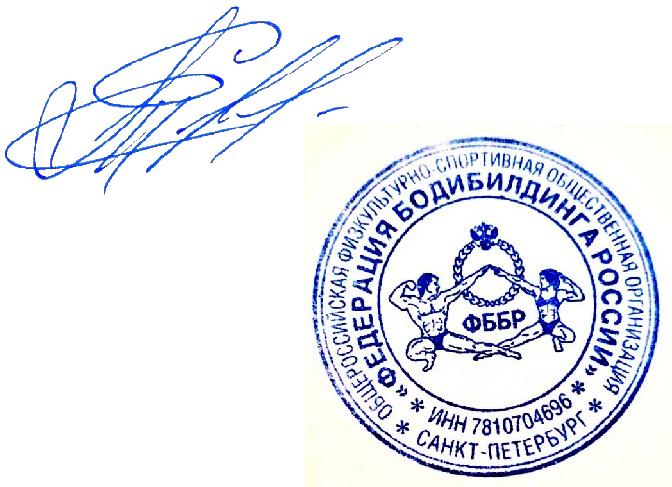 Смоленская область   288 88 9 2.0  110 293 Абрамов Олег Москва   2102 102 10 1.0  111 452 Гаврилов Егор СевастопольКМС 106 106 11 0.0 г.Краснодар     23 - 25.04.2021 Категория: мужчины весовая категория  100+ кг№ п/пСтарт. №Ф.И.О.Страна/регион/клубСпорт.
званиеI раундII раундСумма
местЗанятое
местоЗачетн.
очкиВыполн.
норматив1 439 Назаренко Кирилл Калининградская область  КМС 12 6 18 1 16.0  МС2 456 Бажанов Денис Санкт-Петербург   220 10 30 2 12.0  КМС3 457 Бадрунов Зуфар Санкт-Петербург   КМС30 16 46 3 9.0  МС4 437 Герасимов Антон Свердловская область   240 19 59 4 7.0  КМС5 455 Зенцов Дмитрий Новосибирская область   252 27 79 5 6.0  КМС6 440 Дажинов Антон Москва   264 28 92 6 5.0  КМС7 454 Любельский Евгений Ростовская область   268 68 7 4.0  18 134 Щелоков Александр Костромская область   278 78 8 3.0  19 460 Квасков Александр Москва   286 86 9 2.0  110 80 Чередниченко Алексей Краснодарский край   2100 100 10 1.0  111 87 Дудоров Евгений Архангельская область  108 108 11 0.0 г.Краснодар     23 - 25.04.2021 Категория: Бодибилдинг-мужчины абс.кат.№ п/пСтарт. №Ф.И.О.Страна/регион/клубСпорт.
званиеI раундII раундСумма
местЗанятое
местоЗачетн.
очкиВыполн.
норматив1 439 Назаренко Кирилл Калининградская область  12 12 1 2.0 2 456 Бажанов Денис Санкт-Петербург  30 30 2 0.0 3 446 Дубинин Владислав Калининградская область  36 36 3 0.0 4 457 Бадрунов Зуфар Санкт-Петербург  46 46 4 0.0 5 435 Горелик Алексей Иркутская область  48 48 5 0.0 6 288 Грицив Станислав Красноярский край  60 60 6 0.0 7 287 Павловский Артем Москва  60 60 7 0.0 8 395 Эскин Александр Санкт-Петербург  МСМК 74 74 8 0.0 9 427 Артемов Кирилл Севастополь  98 98 9 0.0 10 422 Шарафисламов Артур Самарская область  104 104 10 0.0 11 437 Герасимов Антон Свердловская область  106 106 11 0.0 12 298 Акимов Никита Москва  110 110 12 0.0 13 450 Гребенев Андрей Кировская область  140 140 13 0.0 14 448 Астафьев Роман Забайкальский край  148 148 14 0.0 15 430 Брюхов Игорь Санкт-Петербург  МС 156 156 15 0.0 16 82 Барахтенко Дмитрий Свердловская область  162 162 16 0.0 17 94 Рахманин Евгений Свердловская область  162 162 17 0.0 18 295 Князев Денис Новосибирская область  172 172 18 0.0 19 390 Башкатов Денис Москва  190 190 19 0.0 20 358 Бакарев Семен Новосибирская область  194 194 20 0.0 21 388 Ильин Алексей Московская область  206 206 21 0.0 22 381 Автаев Алексей Санкт-Петербург  216 216 22 0.0 г.Краснодар     23 - 25.04.2021 Категория: Атлетический бодибилдинг мужчины№ п/пСтарт. №Ф.И.О.Страна/регион/клубСтрана/регион/клубСпорт.
званиеI раундII раундСумма
местЗанятое
местоЗачетн.
очкиВыполн.
норматив1 340 Прохоренко Данил Санкт-Петербург  Санкт-Петербург  13 13 1 12.0 2 333 Мохамед Мохамед Красноярский край  Красноярский край  18 18 2 9.0 3 349 Заборцев Игорь Калининградская область  Калининградская область  20 20 3 7.0 4 256 Абдулин Руслан Алтайский край  Алтайский край  22 22 4 5.0 5 338 Гонин Илья Кировская область  Кировская область  24245 4.5 6 346 Бикшанов Альфред Тюменская область  Тюменская область  25 25 6 4.0 7 341 Ахундов Амир Санкт-Петербург  Санкт-Петербург  27 27 7 3.0 8 329 Дубасов Владимир Санкт-Петербург  Санкт-Петербург  36 36 8 2.0 9 326 Смирнов Александр Челябинская область  Челябинская область  1юн. 37 37 9 1.5 10 322 Плотников Станислав Московская область  Московская область  53 53 10 1.0 11 347 Егоркин Дмитрий Москва  Москва  53 53 11 0.0 12 331 Филимонов Иван Санкт-Петербург  Санкт-Петербург  55 55 12 0.0 13 343 Сулейманов Батыр Ставропольский край  Ставропольский край  60 60 13 0.0 14 337 Нагабедян Сурен Ростовская область  Ростовская область  63 63 14 0.0 15 334 Воронко Евгений Брянская область  Брянская область  69 69 15 0.0 16 332 Щипанов Вадим Астраханская область  Астраханская область  - 17 657 Боголепов Денис Брянская область  Брянская область   -18 342 Туниев Николай Краснодарский край  Краснодарский край   -19 345 Некипелов Назар Краснодарский край  Краснодарский край   -20 328 Душин Илья Краснодарский край  Краснодарский край   -21 480 Ал-Шарие Анжар Краснодарский край  Краснодарский край   -22 335 Манастырлы Алексей Москва  Москва   -23 336 Хромов Станислав Ростовская область  Ростовская область   -24 350 Султанов Рустам Республика Татарстан  Республика Татарстан   -25 453 Могилевский Владислав Севастополь  Севастополь   -26 339 Фомин Александр Санкт-Петербург  Санкт-Петербург   -27 344 Ващенко Руслан Ставропольский край  Ставропольский край   -28 368 Хакимов Рафаэль ХМАО-Югра  ХМАО-Югра   -29 327 Игошев Никита ЯНАО  ЯНАО   -г.Краснодар     23 - 25.04.2021 г.Краснодар     23 - 25.04.2021 г.Краснодар     23 - 25.04.2021 г.Краснодар     23 - 25.04.2021 Категория: Артистический фитнесКатегория: Артистический фитнесКатегория: Артистический фитнесКатегория: Артистический фитнесКатегория: Артистический фитнесКатегория: Артистический фитнесКатегория: Артистический фитнесКатегория: Артистический фитнес№
п/пСтарт.
№Ф.И.О.Страна/регион/клубСпорт.
звание1 раунд2 раунд3 раундСумма
местЗанятое
местоЗачетн.
очкиВыполн.
норматив1277Дебют АлинаМосква  27134010.0 215Саввина МарияСанкт-Петербург  21194020.0 3274Ткачева МарияМосква  30164630.0 4982Успенская ДарьяМосква  22274940.0 5138Амбросова ИринаНовосибирская область  38135150.0 6183Котова АннаСанкт-Петербург  МС15435860.0 767Бармина АннаСвердловская область  39256470.0 858Иоффе АринаМосковская область  20648480.0 965Черникова АлинаСанкт-Петербург  47449190.0 1066Устенцова ОльгаСвердловская область  573895100.0 11213Ковач ОльгаМосква  3963102110.0 12188Шилова КристинаКраснодарский край  7147118120.0 1363Болотова ВероникаСанкт-Петербург  6262124130.0 14124Шевченко АннаРеспублика Крым  5572127140.0 1584Безрукова ЕленаРеспублика Крым  6272134150.0 1659Потопахина КсенияРостовская область  8571156160.0 1768Фоминых ЯнаСвердловская область  8083163170.0 г.Краснодар     23 - 25.04.2021 Категория: Фит-модель 163см№
п/пСтарт.
№Ф.И.О.Страна/регион/клубСпорт.
звание1 раунд2 раунд3 раундСумма
местЗанятое
местоЗачетн.
очкиВыполн.
норматив1592Котельникова РиммаСанкт-Петербург  2473110.0 2620Моисеева ТатьянаСанкт-Петербург  36145020.0 3602Распопина ЕленаРеспублика Бурятия  24275130.0 4621Жаворонкова ЕлизаветаСанкт-Петербург  36165240.0 5593Федулова АнжеликаИркутская область  44135750.0 6581Кувинова ЕкатеринаРостовская область  46307660.0 7598Вертиева КристинаПриморский край  704111170.0 8584Попкова НадеждаВологодская область  884513380.0 9594Морозова АнастасияМосква  886515390.0 1067Бармина АннаСвердловская область  12834162100.0 11610Миронова ЮлияСвердловская область  9667163110.0 12590Беляева НаталияНижегородская область  12450174120.0 13588Филиппова ВероникаРеспублика Татарстан  11064174130.0 14587Созинова ЕкатеринаХМАО-Югра  14254196140.0 15558Кутергина АленаМосква  14473217150.0 16612Украинская АлександраИркутская область  -17613Клепикова АнастасияКраснодарский край  -18595Гайворонская ТатьянаКраснодарский край  -19585Карманова ТатьянаКраснодарский край  -20555Быкова ЭлеонораМосква  -21589Коновалова ОксанаМосковская область  -22554Амирова ЕкатеринаПермский край  -23124Шевченко АннаРеспублика Крым  -2484Безрукова ЕленаРеспублика Крым  -25591Усепова ГалинаРостовская область  -26634Агмалова МиляушаРеспублика Татарстан  -27597Ельцова МиленаСамарская область  -28586Шестакова ЕкатеринаСвердловская область  -29553Тузюк ОльгаХабаровский край  -30582Бутузова ИринаЯНАО  -г.Краснодар     23 - 25.04.2021 Категория: Фит-модель 168 см№
п/пСтарт.
№Ф.И.О.Страна/регион/клубСпорт.
звание1 раунд2 раунд3 раундСумма
местЗанятое
местоЗачетн.
очкиВыполн.
норматив1608Галимова АнастасияСанкт-Петербург  1882610.0 2609Попова НаталияСанкт-Петербург  1882620.0 3618Кирзон ЗояНижегородская область  28275530.0 4619Романова МарияСанкт-Петербург  46166240.0 5556Кузьмина ЕленаМосква  44196350.0 6605Магора НатальяАрхангельская область  663510160.0 7623Алексеева КаринаМосква  803411470.0 8614Рязанова КсенияРесп. Башкортостан  744111580.0 9604Штыркина АлинаМосква  805813890.0 10599Болотникова АнастасияКраснодарский край  10833141100.0 11627Гаптрахманова АнастасияРеспублика Марий Эл  13260192110.0 12641Андреева ЕкатеринаРеспублика Карелия  13659195120.0 13560Шенфельдт МарияОмская область  11878196130.0 14625Минжулина АнастасияИркутская область  13665201140.0 15611Киселева МарияКрасноярский край  14064204150.0 16606Клочко ЕлизаветаКраснодарский край  14070210160.0 17639Токмакова АнастасияВоронежская область  -18615Костеева ТатьянаИркутская область  -19628Ласюченко РадмилаКраснодарский край  -20607Синельникова НадеждаКраснодарский край  -21626Хаванова АннаМосква  -22583Кадрова ИннаМосква  -23601Горшкова АлисаСанкт-Петербург  -24616Лузина НатальяСвердловская область  -г.Краснодар     23 - 25.04.2021 Категория: Фит-модель 168+ см№
п/пСтарт.
№Ф.И.О.Страна/регион/клубСтрана/регион/клубСпорт.
звание1 раунд2 раунд3 раундСумма
местЗанятое
местоЗачетн.
очкиВыполн.
норматив1643Химич МиланаМосква  Москва  1472110.0 2638Другова ЕкатеринаМосква  Москва  24184220.0 3645Султанова ВикторияИркутская область  Иркутская область  30225230.0 4653Мешкова ВикторияМосква  Москва  44236740.0 5646Буренкова ВикторияЧелябинская область  Челябинская область  52156750.0 6654Пашковская ЮлияИркутская область  Иркутская область  50207060.0 7624Проценко АлександраЯНАО  ЯНАО  824813070.0 8648Ежова ВикторияРостовская область  Ростовская область  964414080.0 9647Винниченко СнежаннаКраснодарский край  Краснодарский край  964714390.0 10649Симонова ДарьяЧелябинская область  Челябинская область  8666152100.0 11640Дуленко МарияВоронежская область  Воронежская область  8866154110.0 12637Иванова АнастасияСанкт-Петербург  Санкт-Петербург  12845173120.0 13652Буторина АннаРеспублика Крым  Республика Крым  14043183130.0 14408Веселовзорова ЕкатеринаСанкт-Петербург  Санкт-Петербург  12270192140.0 15658Таскина НадеждаКрасноярский край  Красноярский край  14270212150.0 16183Котова АннаСанкт-Петербург  Санкт-Петербург  МС-17651Гурова МарияКрасноярский край  Красноярский край  -18660Бабич ДарьяКрасноярский край  Красноярский край  -19656Ткаченко КристинаКраснодарский край  Краснодарский край  -20630Ромасюк ГалинаКраснодарский край  Краснодарский край  -21633Шарова СветланаМосква  Москва  -22632Кузнецова МарияМосква  Москва  -23661Шебанова ОльгаМосковская область  Московская область  -24631Соболева АльбинаНижегородская область  Нижегородская область  -25644Кравченко ОльгаПриморский край  Приморский край  -26650Щелкина СофьяРеспублика Крым  Республика Крым  -27655Агаркова АннаРостовская область  Ростовская область  -28636Серебрякова РегинаРеспублика Татарстан  Республика Татарстан  -29635Леушкина КаринаСвердловская область  Свердловская область  -30629Александрова ОксанаСвердловская область  Свердловская область  -31642Кудашкина КсенияЧелябинская область  Челябинская область  -г.Краснодар     23 - 25.04.2021 г.Краснодар     23 - 25.04.2021 г.Краснодар     23 - 25.04.2021 г.Краснодар     23 - 25.04.2021 Категория: Фит-модель среди женщин абс.Категория: Фит-модель среди женщин абс.Категория: Фит-модель среди женщин абс.Категория: Фит-модель среди женщин абс.Категория: Фит-модель среди женщин абс.Категория: Фит-модель среди женщин абс.Категория: Фит-модель среди женщин абс.Категория: Фит-модель среди женщин абс.Категория: Фит-модель среди женщин абс.№
п/пСтарт.
№Ф.И.О.Страна/регион/клубСпорт.
звание1 раунд2 раунд3 раундСумма
местЗанятое
местоЗачетн.
очкиВыполн.
норматив1643Химич МиланаМосква  7710.0 2608Галимова АнастасияСанкт-Петербург  111120.0 3592Котельникова РиммаСанкт-Петербург  111130.0 г.Краснодар     23 - 25.04.2021 Категория: Велнес-фитнес 166 см№
п/пСтарт.
№Ф.И.О.Страна/регион/клубСпорт.
звание1 раунд2 раунд3 раундСумма
местЗанятое
местоЗачетн.
очкиВыполн.
норматив1571Михайлова АринаТюменская область  77112.0 2565Каширина НадеждаАлтайский край  9929.0 3564Капитова ДарьяМосква  151537.0 4567Белинская КристинаМосква  212145.0 5665Горыкина ЮлияКраснодарский край  242454.5 6566Хромова ЭлеонораСаратовская область  303064.0 7573Ивкова ИринаСамарская область  373773.0 8580Чернята ИринаКраснодарский край  404082.0 9276Коваленко ЮлияМосква  444491.5 10570Комарова ЕкатеринаВологодская область  4747101.0 11562Букарева АлександраРеспублика Башкортостан  6060110.0 12569Горбачева НатальяСанкт-Петербург  6060120.0 13575Ронжина ПолинаМосква  6464130.0 14568Таланова МарияКраснодарский край  6868140.0 15663Чистилина МарияМосква  7070150.0 16576Павлюк НаталияКраснодарский край  7878160.0 17667Гирфанова АнастасияКраснодарский край  -18410Баранова НинаКраснодарский край  -19670Уварова АнастасияКраснодарский край  -20188Шилова КристинаКраснодарский край  -21563Бондарева АнастасияМосква  -22572Тимофеева ЮлияПриморский край  -23561Канаркевич АнастасияРостовская область  -24225Соловьева АнастасияРеспублика Татарстан  -25574Дзанагова АльбинаРеспублика Северная Осетия - Алания  -26409Белкина АлександраСмоленская область  -27577Серова АнастасияСвердловская область  -г.Краснодар     23 - 25.04.2021 Категория: Велнес-фитнес 166+ см№
п/пСтарт.
№Ф.И.О.Страна/регион/клубСпорт.
звание1 раунд2 раунд3 раундСумма
местЗанятое
местоЗачетн.
очкиВыполн.
норматив1674Гаршина СнежанаРеспублика Татарстан  55112.0 2666Еремина ТатьянаМосква  121229.0 3669Круглова МарияКраснодарский край  191937.0 4671Федорова ОльгаАрхангельская область  202045.0 5664Шайсултунова ЛейсанЧелябинская область  1юн.212154.5 6679Новожилова ЕкатеринаМосковская область  262664.0 7578Кабанова СветланаРеспублика Крым  424273.0 8579Дмитриева ВалентинаМосква  444482.0 9672Дмитриева ВикторияХабаровский край  494991.5 10155Калачева ДарьяСвердловская область  5050101.0 11668Керимова ЕленаМосква  5252110.0 12662Касем ИринаМосковская область  5353120.0 13673Шлапунова ЛюбовьТомская область  6363130.0 г.Краснодар     23 - 25.04.2021 Категория: Велнес-фитнес абс.№
п/пСтарт.
№Ф.И.О.Страна/регион/клубСпорт.
звание1 раунд2 раунд3 раундСумма
местЗанятое
местоЗачетн.
очкиВыполн.
норматив1674Гаршина СнежанаРеспублика Татарстан  7712.0 2571Михайлова АринаТюменская область  8820.0 г.Краснодар     23 - 25.04.2021 Категория: Дебют фитнес-бикини 164см№
п/пСтарт.
№Ф.И.О.Страна/регион/клубСтрана/регион/клубСпорт.
звание1 раунд2 раунд3 раундСумма
местЗанятое
местоЗачетн.
очкиВыполн.
норматив1719Епифанцева АнастасияСанкт-Петербург  Санкт-Петербург  7710.0 2703Кононова ТатьянаМосква  Москва  131320.0 3707Сомова ЮлияСанкт-Петербург  Санкт-Петербург  151530.0 4888Бархудинова ЛюдмилаКалининградская область  Калининградская область  181840.0 5691Губарева ЯнаИркутская область  Иркутская область  191950.0 6716Гарницкая ОльгаРостовская область  Ростовская область  373760.0 7692Рубанова АнастасияСаратовская область  Саратовская область  383870.0 8675Кудрявцева АленаНижегородская область  Нижегородская область  393980.0 9412Гарифуллина АльмираРеспублика Башкортостан  Республика Башкортостан  444490.0 10684Ахметова ЭльвираРеспублика Татарстан  Республика Татарстан  4545100.0 11680Фешина МарияМосква  Москва  5353110.0 12693Першина ТатьянаНижегородская область  Нижегородская область  6161120.0 13740Остапчук МаринаСевастополь  Севастополь  6565130.0 14698Хасанова РадмилаРеспублика Татарстан  Республика Татарстан  7171140.0 15613Клепикова АнастасияКраснодарский край  Краснодарский край  7373150.0 16711Старцева ОльгаАлтайский край  Алтайский край  17699Панарина НадеждаАстраханская область  Астраханская область  18700Потапова ЮлияАстраханская область  Астраханская область  19612Украинская АлександраИркутская область  Иркутская область  20725Шабалина НатальяИркутская область  Иркутская область  21721Мелякина НатальяКрасноярский край  Красноярский край  22710Скачкова КристинаКраснодарский край  Краснодарский край  23708Пиценко АнжеликаКраснодарский край  Краснодарский край  24706Лелеко АнастасияКраснодарский край  Краснодарский край  25685Роговая АнастасияКраснодарский край  Краснодарский край  26694Коваль ЕленаКраснодарский край  Краснодарский край  27687Комиссар ВикторияКраснодарский край  Краснодарский край  28681Киськова АннаКраснодарский край  Краснодарский край  29717Власенко МаргаритаКраснодарский край  Краснодарский край  30188Шилова КристинаКраснодарский край  Краснодарский край  31683Токарева НадеждаКемеровская область  Кемеровская область  32925Стаситите СветланаКалининградская область Калининградская область 33153Акмеева АлесяМосква  Москва  34677Храповицкая ЮлияМурманская область  Мурманская область  35589Коновалова ОксанаМосковская область  Московская область  36733Белкина ЕвгенияМосковская область  Московская область  37686Русинова ИринаПермский край  Пермский край  38414Шукюрова ПолинаПермский край  Пермский край  39572Тимофеева ЮлияПриморский край  Приморский край  40714Гигиташвили ОксанаРостовская область  Ростовская область  41561Канаркевич АнастасияРостовская область  Ростовская область  42718Сабирова ЭвелинаРеспублика Татарстан  Республика Татарстан  43689Муртазина ЧулпанРеспублика Татарстан  Республика Татарстан  44690Алдыбаева НурияРеспублика Татарстан  Республика Татарстан  45411Дильмухаметова ЕленаРесп.Башкортостан  Респ.Башкортостан  46676Вигуляр АлинаРесп.Башкортостан  Респ.Башкортостан  47785Рябикина КристинаСанкт-Петербург  Санкт-Петербург  48688Сандирякова ЯнаСамарская область  Самарская область  49737Ташлинцева ВикторияСамарская область  Самарская область  50696Кузнецова ИринаСамарская область  Самарская область  51682Калашникова ВикторияСаратовская область  Саратовская область  52678Маркушенко ОльгаТомская область  Томская область  53709Прыгунова ЕленаТюменская область  Тюменская область  54695Винникова ИринаТюменская область  Тюменская область  55712Каримова ОльгаХабаровский край  Хабаровский край  г.Краснодар     23 - 25.04.2021 г.Краснодар     23 - 25.04.2021 г.Краснодар     23 - 25.04.2021 г.Краснодар     23 - 25.04.2021 Категория: Дебют фитнес-бикини 169смКатегория: Дебют фитнес-бикини 169смКатегория: Дебют фитнес-бикини 169смКатегория: Дебют фитнес-бикини 169смКатегория: Дебют фитнес-бикини 169смКатегория: Дебют фитнес-бикини 169смКатегория: Дебют фитнес-бикини 169смКатегория: Дебют фитнес-бикини 169смКатегория: Дебют фитнес-бикини 169см№
п/пСтарт.
№Ф.И.О.Страна/регион/клубСтрана/регион/клубСпорт.
звание1 раунд2 раунд3 раундСумма
местЗанятое
местоЗачетн.
очкиВыполн.
норматив1277Фролова АлинаМосква  Москва  5510.0 2738Хмелькова МарияМосква  Москва  171720.0 3736Комкова ЕлизаветаБрянская область  Брянская область  171730.0 4731Пензина ОльгаПриморский край  Приморский край  171740.0 5742Забенько ДарьяБрянская область  Брянская область  202050.0 6713Григорова ЕленаРостовская область  Ростовская область  373760.0 7750Сай ЮлияКраснодарский край  Краснодарский край  373770.0 8729Попова ОлесяКраснодарский край  Краснодарский край  414180.0 9739Королева КристинаКраснодарский край  Краснодарский край  444490.0 10722Фогель ОльгаКраснодарский край  Краснодарский край  4747100.0 11728Патрина ОльгаМосква  Москва  5151110.0 12744Дегтяренко КсенияЧелябинская область  Челябинская область  6666120.0 13715Черникова ОксанаСевастопольСевастополь6868130.0 14726Роменская ИринаКраснодарский край  Краснодарский край  7171140.0 15773Гирасимович ЕвгенияТульская область  Тульская область  7373150.0 16723Лихая ЕлизаветаМосковская область  Московская область  7979160.0 17748Куприна ЕленаМосква  Москва  8080170.0 18720Сулименко АнастасияКраснодарский край  Краснодарский край  8484180.0 19661Шебанова ОльгаМосковская область  Московская область  9595190.0 г.Краснодар     23 - 25.04.2021 г.Краснодар     23 - 25.04.2021 г.Краснодар     23 - 25.04.2021 г.Краснодар     23 - 25.04.2021 Категория: Дебют фитнес-бикини 169+смКатегория: Дебют фитнес-бикини 169+смКатегория: Дебют фитнес-бикини 169+смКатегория: Дебют фитнес-бикини 169+смКатегория: Дебют фитнес-бикини 169+смКатегория: Дебют фитнес-бикини 169+смКатегория: Дебют фитнес-бикини 169+смКатегория: Дебют фитнес-бикини 169+смКатегория: Дебют фитнес-бикини 169+см№
п/пСтарт.
№Ф.И.О.Страна/регион/клубСпорт.
звание1 раунд2 раунд3 раундСумма
местЗанятое
местоЗачетн.
очкиВыполн.
норматив1756Семенова ПолинаСанкт-Петербург  9910.0 2754Николаева ОльгаРеспублика Мордовия  121220.0 3759Чупалова ТатьянаСанкт-Петербург  141430.0 4735Сульженко ДарьяЗабайкальский край  171740.0 5652Буторина АннаРеспублика Крым  252550.0 6781Шульмина АленаБрянская область  333360.0 7730Земцова АннаНижегородская область  414170.0 8760Мокрополова КаринаНижегородская область  414180.0 963Болотова ВероникаСанкт-Петербург  434390.0 10751Ушакова ЯнаРеспублика Татарстан  4444100.0 11741Малеева МаргаритаРостовская область  6262110.0 12747Балычева ДарьяСтавропольский край  6262120.0 13732Буланова СветланаКраснодарский край  6767130.0 14758Коцюба ТатьянаКраснодарский край  7070140.0 15761Брусленская АлександраРостовская область  7373150.0 16762Кашина АлександраКалининградская область 7474160.0 17753Чуркина ЮлияКировская область  18727Суховеева МаринаКраснодарский край  19223Новикова ЮлияКраснодарский край  20749Аболенина ЖаннаМосква  21757Толстых АллаНовосибирская область  22746Кузнецова ПолинаСаратовская область  23752Бывальцева АлександраЧелябинская область  г.Краснодар     23 - 25.04.2021 Категория: Дебют бикини абс.№
п/пСтарт.
№Ф.И.О.Страна/регион/клубСпорт.
звание1 раунд2 раунд3 раундСумма
местЗанятое
местоЗачетн.
очкиВыполн.
норматив1719Епифанцева АнастасияСанкт-Петербург  7710.0 2277Фролова АлинаМосква  101020.0 3756Семенова ПолинаСанкт-Петербург  121230.0 г.Краснодар     23 - 25.04.2021 Категория: Дебют пляжный бб 179см№ п/пСтарт. №Ф.И.О.Страна/регион/клубСпорт.
званиеI раундII раундСумма
местЗанятое
местоЗачетн.
очкиВыполн.
норматив1 473 Тетерин Алексей Тверская область  10 10 1 0.0 2 467 Татаринов Владислав Санкт-Петербург  22 22 2 0.0 3 402 Нерсисян Саргис Самарская область  26 26 3 0.0 4 470 Богомолов Степан Свердловская область  52 52 4 0.0 5 471 Алехов Александр Свердловская область  56 56 5 0.0 6 466 Бронников Антон Тюменская область  56 56 6 0.0 7 478 Дерипаско Никита Москва  58 58 7 0.0 8 468 Рудый Роман Калининградская область  92 92 8 0.0 9 474 Назаров Даниил Краснодарский край  100 100 9 0.0 10 472 Фомин Иван Республика Мордовия  106 106 10 0.0 11 475 Ильин Александр Краснодарский край  110 110 11 0.0 12 403 Бабенко Максим Ставропольский край  112 112 12 0.0 13 480 Ал-Шарие Анжар Краснодарский край  116 116 13 0.0 14 479 Киселев Александр Свердловская область  140 140 14 0.0 15 469 Баскаев Алан Респ.Сев.Осетия - Алания  146 146 15 0.0 16 701 Акимов Артем Москва  158 158 16 0.0 17 535 Чеховской Андрей Краснодарский край  170 170 17 0.0 г.Краснодар     23 - 25.04.2021 Категория: Дебют пляжный бб 179+см№ п/пСтарт. №Ф.И.О.Страна/регион/клубСпорт.
званиеI раундII раундСумма
местЗанятое
местоЗачетн.
очкиВыполн.
норматив1 465 Гришин Сергей Тульская область  10 10 1 0.0 2 464 Осипов Дмитрий Москва  22 22 2 0.0 3 484 Саакян Левон Ростовская область  28 28 3 0.0 4 462 Бондаренко Александр Ставропольский край  36 36 4 0.0 5 463 Подкользин Антон Алтайский край  68 68 5 0.0 6 483 Халидов Рашад Самарская область  70 70 6 0.0 7 389 Денделевич Роман Краснодарский край  74 74 7 0.0 8 387 Головин Кирилл Краснодарский край  74 74 8 0.0 9 481 Лекомцев Георгий Севастополь  80 80 9 0.0 10 461 Седякин Илья Волгоградская область  84 84 10 0.0 11 482 Петросян Нарек Волгоградская область  118 118 11 0.0 12 488 Власов Михаил Краснодарский край  126 126 12 0.0 13 486 Жвирблис Владимир Ростовская область  128 128 13 0.0 14 490 Самохин Андрей Краснодарский край  144 144 14 0.0 15 487 Ильин Николай Краснодарский край  146 146 15 0.0 г.Краснодар     23 - 25.04.2021 Категория: Дебют пляжный бб№ п/пСтарт. №Ф.И.О.Страна/регион/клубСпорт.
званиеI раундII раундСумма
местЗанятое
местоЗачетн.
очкиВыполн.
норматив1 473 Тетерин Алексей Тверская область  10 10 1 0.0 2 465 Гришин Сергей Тульская область  20 20 2 0.0 г.Краснодар     23 - 25.04.2021 Категория: Ростовая категория 175 см мужчины№ п/пСтарт. №Ф.И.О.Страна/регион/клубСтрана/регион/клубСпорт.
званиеФинал I раундФинал II раундСумма
местЗанятое
местоЗачетн.
очкиВыполн.
норматив1 175 Клюй Андрей Ростовская область  Ростовская область  КМС 12 6 18 1 16.0 МС 2 163 Ефимов Руслан Санкт-Петербург  Санкт-Петербург   222 11 33 2 12.0  КМС3 702 Константинов Евгений Алтайский край  Алтайский край   МС26 14 40 3 9.0  МС4 161 Андреев Артём Алтайский край  Алтайский край   МС36 19 55 4 7.0  МС5 401 Арбузов Андрей Красноярский край  Красноярский край   252 26 78 5 6.0  КМС6 166 Чуриков Владимир Москва  Москва   260 29 89 6 5.0  КМС7 167 Катальников Максим Кемеровская область  Кемеровская область   272 72 7 4.0  18 173 Ветров Сергей Республика Чувашия  Республика Чувашия   272 72 8 3.0  19 170 Голованов Дмитрий Краснодарский край  Краснодарский край   288 88 9 2.0  110 162 Лукьянов Егор ХМАО-Югра  ХМАО-Югра   2108 108 10 1.0  111 176 Ковальчук Алексей Ростовская область  Ростовская область  110 110 11 0.0 12 291 Полтавский Евгений Краснодарский край  Краснодарский край  122 122 12 0.0 13 171 Грачев Андрей Ивановская область  Ивановская область  122 122 13 0.0 14 169 Дроздов Сергей Санкт-Петербург  Санкт-Петербург  144 144 14 0.0 15 172 Сафаров Родион Краснодарский край  Краснодарский край  148 148 15 0.0 16 165 Михайлов Алексей Ярославская область  Ярославская область  154 154 16 0.0 17 168 Винокуров Юрий Хабаровский край  Хабаровский край  160 160 17 0.0 г.Краснодар     23 - 25.04.2021 г.Краснодар     23 - 25.04.2021 г.Краснодар     23 - 25.04.2021 г.Краснодар     23 - 25.04.2021 Категория: Ростовая категория 180 см мужчиныКатегория: Ростовая категория 180 см мужчиныКатегория: Ростовая категория 180 см мужчиныКатегория: Ростовая категория 180 см мужчиныКатегория: Ростовая категория 180 см мужчиныКатегория: Ростовая категория 180 см мужчиныКатегория: Ростовая категория 180 см мужчиныКатегория: Ростовая категория 180 см мужчины№ п/пСтарт. №Ф.И.О.Страна/регион/клубСтрана/регион/клубСпорт.
званиеI раундII раундСумма
местЗанятое
местоЗачетн.
очкиВыполн.
норматив1 179 Горенков Сергей Санкт-Петербург  Санкт-Петербург  210 5 15 1 16.0 КМС 2 311 Ковалев Николай Ставропольский край  Ставропольский край  238 19 57 2 12.0  КМС3 174 Кузнецов Никита Челябинская область  Челябинская область  МС38 20 58 3 9.0  МС4 219 Морозов Владислав Республика Башкортостан  Республика Башкортостан  240 20 60 4 7.0  КМС5 218 Мациевский Владимир Томская область  Томская область  МС42 21 63 5 6.0  МС6 294 Борисов Евгений Санкт-Петербург  Санкт-Петербург  КМС44 20 64 6 5.0  КМС7 302 Ельцов Алексей Челябинская область  Челябинская область  КМС74 74 7 4.0  18 178 Козицын Павел Новосибирская область  Новосибирская область  282 82 8 3.0  19 217 Лысак Максим Москва  Москва  284 84 9 2.0  110 220 Непошивайло Иван Краснодарский край  Краснодарский край  2100 100 10 1.0  111 180 Елисеев Александр Краснодарский край  Краснодарский край  122 122 11 0.0 12 363 Дубойский Александр Московская область  Московская область  126 126 12 0.0 13 304 Чепиль Олег Краснодарский край  Краснодарский край  130 130 13 0.0 14 306 Мажоров Александр Смоленская область  Смоленская область  130 130 14 0.0 15 283 Легков Вадим Мурманская область  Мурманская область  156 156 15 0.0 16 177 Новодворский Илья Республика Татарстан  Республика Татарстан  162 162 16 0.0 17 301 Апачанский Дмитрий Новосибирская область  Новосибирская область  164 164 17 0.0 18 303 Коновалов Михаил Краснодарский край  Краснодарский край  170 170 18 0.0 г.Краснодар     23 - 25.04.2021 г.Краснодар     23 - 25.04.2021 г.Краснодар     23 - 25.04.2021 г.Краснодар     23 - 25.04.2021 Категория: Ростовая категория 180+ см мужчиныКатегория: Ростовая категория 180+ см мужчиныКатегория: Ростовая категория 180+ см мужчиныКатегория: Ростовая категория 180+ см мужчиныКатегория: Ростовая категория 180+ см мужчиныКатегория: Ростовая категория 180+ см мужчиныКатегория: Ростовая категория 180+ см мужчиныКатегория: Ростовая категория 180+ см мужчины№ п/пСтарт. №Ф.И.О.Страна/регион/клубСпорт.
званиеI раундII раундСумма
местЗанятое
местоЗачетн.
очкиВыполн.
норматив1 309 Чайка Сергей Красноярский край  228 15 43 1 16.0  КМС2 308 Сажин Виктор Санкт-Петербург   228 16 44 2 12.0  КМС3 317 Бессараб Кирилл Ростовская область  КМС34 15 49 3 9.0  МС4 310 Чудновский Евгений Москва   236 15 51 4 7.0  КМС5 312 Никифоров Дмитрий Москва   246 21 67 5 6.0  КМС6 323 Шпенглер АртурСанкт-Петербург   254 25 79 6 5.0  КМС7 307 Янчук Алексей Красноярский край   262 62 7 4.0  18 373 Михайлов Илья Калининградская область   286 86 8 3.0  19 318 Попучеев Алексей Севастополь   2100 100 9 2.0  110 319 Горохов Антон Республика Татарстан   2108 108 10 1.0  111 314 Гаас Лев Томская область  110 110 11 0.0 12 320 Кушнарев Виталий Республика Татарстан  112 112 12 0.0 13 325 Копылов Владимир Республика Марий Эл  120 120 13 0.0 14 315 Виноградов Евгений Ивановская область  132 132 14 0.0 15 282 Килименный Сергей Краснодарский край  156 156 15 0.0 16 316 Янкин Денис Краснодарский край  162 162 16 0.0 17 324 Лытышев Антон Ростовская область  166 166 17 0.0 18 313 Мусес ОлегКраснодарский край  176 176 18 0.0 г.Краснодар     23 - 25.04.2021 Категория: Классический бодибилдинг абс.№ п/пСтарт. №Ф.И.О.Страна/регион/клубСпорт.
званиеI раундII раундСумма
местЗанятое
местоЗачетн.
очкиВыполн.
норматив1 179 Горенков Сергей Санкт-Петербург  12 12 1 2.0 2 175 Клюй Андрей Ростовская область  24 24 2 0.0 3 309 Чайка Сергей Красноярский край  26 26 3 0.0 г.Краснодар     23 - 25.04.2021 Категория: Пляжный бодибилдинг 173 см№ п/пСтарт. №Ф.И.О.Страна/регион/клубСтрана/регион/клубСпорт.
званиеI раундII раундСумма
местЗанятое
местоЗачетн.
очкиВыполн.
норматив1 521 Смирнов Евгений Ярославская область  Ярославская область  7 7 1 12.0 2 506 Кольцов Владимир Республика КОМИ  Республика КОМИ  882 9.0 3 473 Тетерин Алексей Тверская область  Тверская область  16 16 3 7.0 4 511 Рончинский Валентин Свердловская область  Свердловская область  19 19 4 5.0 5 503 Рожков Михаил Москва  Москва  28 28 5 4.5 6 510 Горносталь Максим Ростовская область  Ростовская область  28 28 6 4.0 7 514 Мовсисян Арам Краснодарский край  Краснодарский край  35 35 7 3.0 8 528 Забродин Петр Иркутская область  Иркутская область  39 39 8 2.0 9 79 Мищенко Кирилл Краснодарский край  Краснодарский край  48 48 9 1.5 10 501 Рипаков Денис Мурманская область  Мурманская область  56 56 10 1.0 11 513 Миронов Сергей Свердловская область  Свердловская область  58 58 11 0.0 12 466 Бронников Антон Тюменская область  Тюменская область  65 65 12 0.0 13 522 Никитин Антон Краснодарский край  Краснодарский край  66 66 13 0.0 14 557 Ерастов Евгений Ростовская область  Ростовская область  71 71 14 0.0 15 508 Магомадов Билала Чеченская Республика  Чеченская Республика  75 75 15 0.0 16 509 Ногин Павел Краснодарский край  Краснодарский край  80 80 16 0.0 17 474 Назаров Даниил Краснодарский край  Краснодарский край  80 80 17 0.0 18 475 Ильин Александр Краснодарский край  Краснодарский край  88 88 18 0.0 г.Краснодар     23 - 25.04.2021 г.Краснодар     23 - 25.04.2021 г.Краснодар     23 - 25.04.2021 г.Краснодар     23 - 25.04.2021 Категория: Фитнес-бикини 158 смКатегория: Фитнес-бикини 158 смКатегория: Фитнес-бикини 158 смКатегория: Фитнес-бикини 158 смКатегория: Фитнес-бикини 158 смКатегория: Фитнес-бикини 158 смКатегория: Фитнес-бикини 158 смКатегория: Фитнес-бикини 158 см№
п/пСтарт.
№Ф.И.О.Страна/регион/клубСпорт.
звание1 раунд2 раунд3 раундСумма
местЗанятое
местоЗачетн.
очкиВыполн.
норматив1880Пименова ИринаСанкт-Петербург  77112.0 2899Салина ЕкатеринаКраснодарский край  171737.0 3703Кононова ТатьянаМосква  171745.0 4267Яринцева ВалерияЧелябинская область  1юн.333354.5 5897Бородаенко ДарьяМосква  343464.0 6799Малай ВалерияСанкт-Петербург  363673.0 7887Бобичева ЕленаКемеровская область  363682.0 8890Яковлева ТатьянаКраснодарский край  373791.5 9692Рубанова АнастасияСаратовская область  5858101.0 10889Корнева ЗояРесп.Якутия  5959110.0 11711Старцева ОльгаАлтайский край  6262120.0 12895Чудинова АннаПермский край  6363130.0 13878Дмитриева ЭльвинаИркутская область  6363140.0 14716Гарницкая ОльгаРостовская область  6565150.0 15802Серая АннаБрянская область  16706Лелеко АнастасияКраснодарский край  17595Гайворонская ТатьянаКраснодарский край  18901Борисенко ОксанаКраснодарский край  19822Морозова МаринаКраснодарский край  20775Дунаева ГалинаКемеровская область  21898Маленьких ИринаКемеровская область  22896Немцова ОльгаЛипецкая область  23153Акмеева АлесяМосква  24879Купреенко ДианаМосковская область  25893Бобрецова ДианаРеспублика КОМИ  26714Гигиташвили ОксанаРостовская область  27891Кочеткова ОлесяРостовская область  28689Муртазина ЧулпанРеспублика Татарстан  29411Дильмухаметова ЕленаРеспублика Башкортостан  30804Юревич МаринаСанкт-Петербург  31900Казанцева ВикторияСамарская область  32737Ташлинцева ВикторияСамарская область  33678Маркушенко ОльгаТомская область  34894Семенова Анастасия     Республика  Чувашия  886Золотая АнастасияНижегородская область  Дисквалифицированаг.Краснодар     23 - 25.04.2021 Категория: Фитнес-бикини 160 см№
п/пСтарт.
№Ф.И.О.Страна/регион/клубСпорт.
звание1 раунд2 раунд3 раундСумма
местЗанятое
местоЗачетн.
очкиВыполн.
норматив1903Ашаева АнастасияНижегородская область  1616112.0 2902Минасян МаргушБрянская область  191929.0 3888Бархудинова ЛюдмилаКалининградская область  191937.0 4906Дронова ОльгаМосква  222245.0 5592Котельникова РиммаСанкт-Петербург  242454.5 6910Юсупова ПолинаСвердловская область  242464.0 7904Абросимова ЕленаТомская область  252573.0 8905Курочкина АнастасияТюменская область  323282.0 9908Булычева МарияМосква  494991.5 10925Стаситите СветланаКалининградская область 5656101.0 11907Аляутдинова АннаСанкт-Петербург  5858110.0 12909Медведева ОксанаСвердловская область  6060120.0 13812Герасимова АнастасияКемеровская область  6060130.0 14788Загребина ТатьянаСвердловская область  6565140.0 15718Сабирова ЭвелинаРеспублика Татарстан  7373150.0 16710Скачкова КристинаКраснодарский край  17914Поморцева ОльгаКраснодарский край  18734Ожиганова ИринаКалининградская область 19935Архипова АленаМосква  20563Бондарева АнастасияМосква  21791Малашина ДарьяМосква  22676Вигуляр АлинаРеспублика Башкортостан  г.Краснодар     23 - 25.04.2021 Категория: Фитнес-бикини 162 см№
п/пСтарт.
№Ф.И.О.Страна/регион/клубСпорт.
звание1 раунд2 раунд3 раундСумма
местЗанятое
местоЗачетн.
очкиВыполн.
норматив1920Брук КсенияСанкт-Петербург  77112.0 2724Пугачева ЕленаМосква  141429.0 3916Карпинская ЮлияСанкт-Петербург  161637.0 4745Рамм МарияСанкт-Петербург  171745.0 5911Жданова МарияТомская область  202054.5 6929Дементьева ЕлизаветаСаратовская область  343464.0 7924Полякова ДарьяРостовская область  363673.0 8923Губанкова ОксанаНижегородская область  393982.0 9833Ветвицкая МаргаритаМосква  414191.5 10602Распопина ЕленаРеспублика Бурятия  5959101.0 11138Амбросова ИринаНовосибирская область  6161110.0 12813Ткаченко ГалинаХабаровский край  6262120.0 13927Севостьянова АннаКраснодарский край  6262130.0 14919Мирошниченко ПолинаСанкт-Петербург  6565140.0 15913Енина ЕленаКурская область  6868150.0 16928Южанина НатальяЧелябинская область  1юн.17876Корелова АнжеликаБеларусь  18691Губарева ЯнаИркутская область  19922Ефремова ОльгаИркутская область  20921Микрюкова ЕкатеринаКировская область  21613Клепикова АнастасияКраснодарский край  22917Башкатова ВалентинаКраснодарский край  23800Базилевская ЕкатеринаКраснодарский край  24188Шилова КристинаКраснодарский край  25832Царевская ИнессаМосква  26816Юдина МаринаМосковская область  27918Мотина АннаМосковская область  28892Важина КсенияРеспублика Башкортостан  29915Янукович ЕвгенияСанкт-Петербург  30931Жупикова ЭллинаТамбовская область  31912Емелина ПолинаУльяновская область  г.Краснодар     23 - 25.04.2021 Категория: Пляжный бодибилдинг 179 см№ п/пСтарт. №Ф.И.О.Страна/регион/клубСпорт.
званиеI раундII раундСумма
местЗанятое
местоЗачетн.
очкиВыполн.
норматив1 491 Терентьев Артем Тюменская область  5 5 1 12.0 2 517 Сафаров Эмир Санкт-Петербург  10 10 2 9.0 3 507 Заитов Назым Челябинская область  17 17 3 7.0 4 524 Добрынин Алексей Челябинская область  1юн. 22 22 4 5.0 5 350 Султанов Рустам Республика Татарстан  23 23 5 4.5 6 537 Голошубов Евгений Алтайский край  26 26 6 4.0 7 523 Исмаилов Камран Иркутская область  37 37 7 3.0 8 533 Косиков Александр Ставропольский край  41 41 8 2.0 9 539 Розенберг Алексей Республика Татарстан  43 43 9 1.5 10 512 Латышев Дмитрий Самарская область  464610 1.0 11 402 Нерсисян Саргис Самарская область  59 59 11 0.0 12 516 Кахраманов Рамал Ставропольский край  62 62 12 0.0 13 515 Гаджидибиров Ахмед Астраханская область  64 64 13 0.0 14 536 Болгов Алексей Астраханская область  66 66 14 0.0 15 547 Осама Мутаз Краснодарский край  73 73 15 0.0 16 548 Федотов Денис Волгоградская область  - 17 518 Магомедов Рустам Краснодарский край   -18 525 Хрулев Сергей Краснодарский край   -19 520 Ларионов Александр Краснодарский край   -20 172 Сафаров Родион Краснодарский край   -21 404 Новиков Денис Мурманская область   -22 492 Агамырадов Ширмухаммет Орловская область   -23 472 Фомин Иван Республика Мордовия   -24 531 Плиев Ален Респ.Сев.Осетия - Алания   -25 405 Полонский Артем Свердловская область   -26 476 Азуров Валерий Томская область   -г.Краснодар     23 - 25.04.2021 Категория: Пляжный бодибилдинг 179+ см№ п/пСтарт. №Ф.И.О.Страна/регион/клубСпорт.
званиеI раундII раундСумма
местЗанятое
местоЗачетн.
очкиВыполн.
норматив1 546 Домницкий Антон Республика Татарстан  22 22 1 12.0 2 527 Гурьев Александр Москва  28 28 2 9.0 3 543 Наговицын Александр Свердловская область  38 38 3 7.0 4 551 Габов Михаил Республика КОМИ  40 40 4 5.0 5 542 Васенев Юрий Москва  44 44 5 4.5 6 529 Макатахин Дмитрий Санкт-Петербург  56 56 6 4.0 7 544 Березин Роман Нижегородская область  58 58 7 3.0 8 532 Свириденко Михаил Ростовская область  94 94 8 2.0 9 552 Эгамбердиев Рустам Санкт-Петербург  94 94 9 1.5 10 538 Исаев Демид Владимирская область  100 100 10 1.0 11 502 Соломенников Виктор Брянская область  104 104 11 0.0 12 534 Кочергин Василий Кировская область  120 120 12 0.0 13 465 Гришин Сергей Тульская область  134 134 13 0.0 14 540 Трифонов Антон Саратовская область  136 136 14 0.0 15 541 Кузнецов Илья Респ.Якутия  156 156 15 0.0 16 550 Зарницкий Олег Москва  160 160 16 0.0 17 545 Забара Даниил Липецкая область  160 160 17 0.0 18 549 Шпаков Алексей Ростовская область  162 162 18 0.0 г.Краснодар     23 - 25.04.2021 Категория: Фитнес-бикини 164 см№
п/пСтарт.
№Ф.И.О.Страна/регион/клубСпорт.
звание1 раунд2 раунд3 раундСумма
местЗанятое
местоЗачетн.
очкиВыполн.
норматив1785Рябикина КристинаСанкт-Петербург  55112.0 2697Демьянова АннаСанкт-Петербург  141429.0 3719Епифанцева АнастасияСанкт-Петербург  171737.0 4835Елисеева ОльгаПермский край  181845.0 5772Киямова ЮлияТомская область  202054.5 6932Лебедь ЕвгенияМосковская область  393964.0 7936Леоненко МайяМосква  404073.0 8707Сомова ЮлияСанкт-Петербург  444482.0 9942Смирнова АнтонинаМосква  474791.5 10783Горякина ЭльвираКрасноярский край  4747101.0 11926Кузнецова МарияНовосибирская область  5151110.0 12227Ананьева СветланаРеспублика Татарстан  5353120.0 13764Шматова ОльгаСвердловская область  6969130.0 14598Вертиева КристинаПриморский край  7171140.0 15937Калашникова ЕвгенияСвердловская область  7171150.0 16693Першина ТатьянаНижегородская область  7777160.0 17820Бабурина ТатьянаИвановская область  -18940Ишутина ДарьяКировская область  -19930Гусева ДарьяКрасноярский край  -20721Мелякина НатальяКрасноярский край  -21939Созонова МаринаКурганская область  -22190Зотова ОльгаКраснодарский край  -23708Пиценко АнжеликаКраснодарский край  -24685Роговая АнастасияКраснодарский край  -25933Новожилова ЮлияКостромская область  -26938Дичковская ИннаКалининградская область  -27828Горбунова ВикторияМосква  -28680Фешина МарияМосква  -2958Иоффе АринаМосковская область  -30733Белкина ЕвгенияМосковская область  -31675Кудрявцева АленаНижегородская область  -32934Поташева ЮлияРеспублика Карелия  -33698Хасанова РадмилаРеспублика Татарстан  -34690Алдыбаева НурияРеспублика Татарстан  -35684Ахметова ЭльвираРеспублика Татарстан  -36412Гарифуллина АльмираРеспублика Башкортостан  -37740Остапчук МаринаСевастополь  -38688Сандирякова ЯнаСамарская область  -39682Калашникова ВикторияСаратовская область  -40610Миронова ЮлияСвердловская область  -41709Прыгунова ЕленаТюменская область  -г.Краснодар     23 - 25.04.2021 Категория: Фитнес-бикини 166 см№
п/пСтарт.
№Ф.И.О.Страна/регион/клубСпорт.
звание1 раунд2 раунд3 раундСумма
местЗанятое
местоЗачетн.
очкиВыполн.
норматив1956Кобелева ОлесяКрасноярский край  99112.0 2959Мацкан МарияСанкт-Петербург  111129.0 3779Крючкова СофьяБелгородская область  181837.0 4834Смирнова ЮлияСанкт-Петербург  212145.0 5958Коваленко ИринаЧелябинская область  232354.5 6943Муравьева АннаАрхангельская область  262664.0 7953Тайманкина АленаЧелябинская область  1юн.383873.0 8796Дроздова ВиталияСанкт-Петербург  444482.0 9742Забенько ДарьяБрянская область  505091.5 10811Петрова НадеждаРеспублика Татарстан  5050101.0 11946Лагутина АлинаМосква  5151110.0 12947Сайфутдинова ЮлияЧелябинская область  5151120.0 13426Дружинина МарияВолгоградская область  7474130.0 14107Самигуллина КаринаНижегородская область  7676140.0 15945Горностаева АнастасияРеспублика Башкортостан  8080150.0 16951Пономаренко ЮлияКраснодарский край  8181160.0 17948Починок ЕленаСанкт-Петербург  8282170.0 18949Спешилова НадеждаУдмуртская Республика  8686180.0 19723Лихая ЕлизаветаМосковская область  8787190.0 20837Акинина ТатьянаКраснодарский край  9090200.0 21736Комкова ЕлизаветаБрянская область  9191210.0 22955Голошубова АнастасияАлтайский край  23978Евилина АлинаАстраханская область  24829Усачева КсенияАрхангельская область  25824Кавешникова ОльгаКраснодарский край  26841Одобеску ЮлияКраснодарский край  27881Горбенко АннаМосква  28738Хмелькова МарияМосква  29957Неделько ОльгаПриморский край  30952Шахметова МаринаРостовская область  31944Ильина ЕвгенияСанкт-Петербург  32954Храмцова АннаСвердловская область  3366Устенцова ОльгаСвердловская область  34950Полонская СофьяЧелябинская область  г.Краснодар     23 - 25.04.2021 Категория: Фитнес-бикини 169 см№
п/пСтарт.
№Ф.И.О.Страна/регион/клубСпорт.
звание1 раунд2 раунд3 раундСумма
местЗанятое
местоЗачетн.
очкиВыполн.
норматив1964Семенилкина ТатьянаСанкт-Петербург  88112.0 2976Павлова МайяЧелябинская область  1юн.121229.0 3975Леер ТатьянаАлтайский край  141437.0 4277Фролова АлинаМосква  151545.0 5859Кошкина ЮлияМосковская область  262654.5 6973Маланка НатальяСанкт-Петербург  373764.0 7961Черных ВикторияУдмуртская Республика  393973.0 8989Гаспарян АнушАмурская область  404082.0 9979Коданева АнастасияРеспублика КОМИ  434391.5 10972Золотухина НатальяАлтайский край  4747101.0 11971Рамазанова АленаЯНАО  4848110.0 12977Воронина ОлесяЯрославская область  6666120.0 13858Федорова КсенияРеспублика Бурятия  6666130.0 14825Пятецкая ОльгаСанкт-Петербург  6969140.0 15962Кривошеева ЕкатеринаТомская область  7272150.0 16883Бараченя ЛолитаБеларусь  7878160.0 17963Костенко ТатьянаВолгоградская область  18739Королева КристинаКраснодарский край  19981Селина ЕкатеринаКраснодарский край  20974Рожкова ОлесяКраснодарский край  21960Мирошниченко АлесяКраснодарский край  22982Успенская ДарьяМосква  23416Лапышева ЕленаМосква  24728Патрина ОльгаМосква  25763Грачева ВалерияМосква  26874Глухова АнастасияМосковская область  27415Шабанова ЮлияМосковская область  28661Шебанова ОльгаМосковская область  29969Быковская СвеланаНовосибирская область  30731Пензина ОльгаПриморский край  31743Динер ИринаРесп.Якутия  32968Курочкина ЮлияРостовская область  33965Николаева ЕленаРеспублика Татарстан  34418Патракеева АльбинаРеспублика Татарстан  35884Морозова АнастасияСанкт-Петербург  36970Егорова КсенияСанкт-Петербург  37967Писанко ОльгаСанкт-Петербург  38845Гаврилова МарияСаратовская область  39966Швед ВероникаЧелябинская область  40744Дегтяренко КсенияЧелябинская область  г.Краснодар     23 - 25.04.2021 Категория: Фитнес-бикини 172 см№
п/пСтарт.
№Ф.И.О.Страна/регион/клубСпорт.
звание1 раунд2 раунд3 раундСумма
местЗанятое
местоЗачетн.
очкиВыполн.
норматив11007Хасанова ОльгаТюменская область  88112.0 2865Гвоздева АннаСанкт-Петербург  8829.0 3872Темникова ЕленаСанкт-Петербург  171737.0 4854Кирилюк АльбинаМосква  181845.0 5988Майер АнастасияСанкт-Петербург  202054.5 6992Зотова ГретаСахалинская область  343464.0 7995Минькова ГузельРеспублика Башкортостан  393973.0 8759Чупалова ТатьянаСанкт-Петербург  404082.0 9730Земцова АннаНижегородская область  434391.5 10985Шинтяпина СветланаЧелябинская область  1юн.4444101.0 11983Свержевская НинаПриморский край  6464110.0 12183Котова АннаСанкт-Петербург  МС6565120.0 13755Чуб ОксанаСаратовская область  7070130.0 14652Буторина АннаРеспублика Крым  7070140.0 15984Ткач ДарьяМосква  7272150.0 16857Смирнова ЕкатеринаАрхангельская область  7373160.0 17870Лещенко ЮлияКраснодарский край  7575170.0 18994Ипполитова ОлесяВоронежская область  19753Чуркина ЮлияКировская область  20658Таскина НадеждаКрасноярский край  21789Пригодская ЕлизаветаКраснодарский край  22732Буланова СветланаКраснодарский край  23223Новикова ЮлияКраснодарский край  24980Ворухина ЕкатеринаКемеровская область  25757Толстых АллаНовосибирская область  26869Татлыева ЕкатеринаПриморский край  27991Ревина МаринаРостовская область  28741Малеева МаргаритаРостовская область  29751Ушакова ЯнаРеспублика Татарстан  3064Саввина МарияСанкт-Петербург  31866Заднепряная АнастасияСанкт-Петербург  3263Болотова ВероникаСанкт-Петербург  33637Иванова АнастасияСанкт-Петербург  34993Киричук ИринаСамарская область  35746Кузнецова ПолинаСаратовская область  36752Бывальцева АлександраЧелябинская область  37986Сергеева ЕленаРеспублика Чувашияг.Краснодар     23 - 25.04.2021 Категория: Фитнес-бикини 172+ см№
п/пСтарт.
№Ф.И.О.Страна/регион/клубСпорт.
званиеСпорт.
звание1 раунд2 раунд3 раундСумма
местЗанятое
местоЗачетн.
очкиВыполн.
норматив11001Федоренко ВалерияМосква  55112.0 21000Макарова МарияМосква  111129.0 3998Кинстлер ЮлияСвердловская область  161637.0 4850Бухтина ЮлияКраснодарский край  171745.0 5987Горбатенко АннаБрянская область  262654.5 61006Воропаева ЕкатеринаКраснодарский край  343464.0 7756Семенова ПолинаСанкт-Петербург  363673.0 8274Ткачева МарияМосква  373782.0 9781Шульмина АленаБрянская область  393991.5 10771Федотова ВарвараМосква  5757101.0 11997Томасова ДианаРостовская область  5959110.0 12790Левченко ЕлизаветаСанкт-Петербург  5959120.0 13842Колоскова АнастасияМосква  6868130.0 14996Сапожкова ДарьяРеспублика Крым  6868140.0 151008Орнова АленаСанкт-Петербург  7272150.0 161002Григорьева АнастасияКраснодарский край  7575160.0 17990Шишова АннаЧелябинская область  1юн.1юн.7777170.0 18861Непианиди АлександраЗабайкальский край  19660Бабич ДарьяКрасноярский край  20758Коцюба ТатьянаКраснодарский край  21632Кузнецова МарияМосква  221004Мохова СветланаМосковская область  23856Борисова ЮлияМосковская область  24760Мокрополова КаринаНижегородская область  25754Николаева ОльгаРеспублика Мордовия  26999Чемерисова ЕленаРеспублика Татарстан  27873Барна ОксанаРесп.Башкортостан  28420Савченкова ЮлияСанкт-Петербург  29408Веселовзорова ЕкатеринаСанкт-Петербург  30747Балычева ДарьяСтавропольский край  31864Шевченко ВалерияСвердловская область  321003Лопаева ТатьянаСвердловская область  33784Иванцова АлинаТомская область  г.Краснодар     23 - 25.04.2021 г.Краснодар     23 - 25.04.2021 г.Краснодар     23 - 25.04.2021 г.Краснодар     23 - 25.04.2021 г.Краснодар     23 - 25.04.2021 Категория: Фитнес-бикини абс.кат.Категория: Фитнес-бикини абс.кат.Категория: Фитнес-бикини абс.кат.Категория: Фитнес-бикини абс.кат.Категория: Фитнес-бикини абс.кат.Категория: Фитнес-бикини абс.кат.Категория: Фитнес-бикини абс.кат.Категория: Фитнес-бикини абс.кат.№
п/пСтарт.
№Ф.И.О.Страна/регион/клубСтрана/регион/клубСпорт.
звание1 раунд2 раунд3 раундСумма
местЗанятое
местоЗачетн.
очкиВыполн.
норматив11001Федоренко ВалерияМосква  Москва  7712.0 2964Семенилкина ТатьянаСанкт-Петербург  Санкт-Петербург  141420.0 3880Пименова ИринаСанкт-Петербург  Санкт-Петербург  191930.0 41007Хасанова ОльгаТюменская область  Тюменская область  212140.0 5956Кобелева ОлесяКрасноярский край  Красноярский край  222250.0 6785Рябикина КристинаСанкт-Петербург  Санкт-Петербург  303060.0 7920Брук КсенияСанкт-Петербург  Санкт-Петербург  333370.0 8903Ашаева АнастасияНижегородская область  Нижегородская область  373780.0 г.Краснодар     23 - 25.04.2021 г.Краснодар     23 - 25.04.2021 г.Краснодар     23 - 25.04.2021 г.Краснодар     23 - 25.04.2021 Категория: Пляжный бодибилдинг абс.Категория: Пляжный бодибилдинг абс.Категория: Пляжный бодибилдинг абс.Категория: Пляжный бодибилдинг абс.Категория: Пляжный бодибилдинг абс.Категория: Пляжный бодибилдинг абс.Категория: Пляжный бодибилдинг абс.Категория: Пляжный бодибилдинг абс.Категория: Пляжный бодибилдинг абс.№ п/пСтарт. №Ф.И.О.Страна/регион/клубСпорт.
званиеI раундII раундСумма
местЗанятое
местоЗачетн.
очкиВыполн.
норматив1 491 Терентьев Артем Тюменская область  10 10 1 2.0 2 521 Смирнов Евгений Ярославская область  20 20 2 0.0 3 546 Домницкий Антон Республика Татарстан  30 30 3 0.0 Кубок России-2021                            г. Краснодар     23-25.04.2021МестоРегионСумма балловСанкт-Петербург84.0Красноярский край72.0Москва70.0Челябинская область64.0Свердловская область59.0Тюменская область57.0Краснодарский край56.0Калининградская область51.0Кировская область48.0Республика Крым46.5Ростовская область46.5Алтайский край44.0Иркутская область44.0Смоленская область42.0Пермский край40.0Республика Татарстан40.0Ярославская область38.0Брянская область36.0Новосибирская область35.0Нижегородская область33.0Томская область31.0Тверская область31.0Владимирская область30.0Московская область29.5Кемеровская область29.0Республика Башкортостан26.0Костромская область25.0Омская область25.0Вологодская область22.0Ставропольский край22.0Саратовская область21.0Калужская область19.0Самарская область18.0Белгородская область16.0Республика КОМИ15.5Волгоградская область14.5Архангельская область13.0Сахалинская область13.0Забайкальский край12.0ХМАО-Югра12.0Астраханская область11.0Удмуртская Республика10.0Воронежская область8.5Курская область7.0ЯНАО6.0Мурманская область5.5Республика Бурятия5.5Хабаровский край5.5Респ.Якутия5.0Республика Северная Осетия - Алания5.0Орловская область3.0Чувашская Республика - Чувашия3.0Амурская область2.0Ивановская область0.0Липецкая область0.0Приморский край0.0Пензенская область0.0Республика Марий Эл0.0Севастополь0.0Тульская область0.0Тамбовская область0.0Чеченская Республика0.0Первенство России-2021                            г. Краснодар     23-25.04.2021МестоРегионСанкт-ПетербургКрасноярский крайМоскваЧелябинская областьСвердловская областьКраснодарский крайТюменская областьКалининградская областьКировская областьРеспублика КрымРостовская областьАлтайский крайИркутская областьСмоленская областьПермский крайРеспублика ТатарстанЯрославская областьБрянская областьНовосибирская областьНижегородская областьТомская областьТверская областьВладимирская областьМосковская областьКемеровская областьРеспублика БашкортостанОмская областьВологодская областьСтавропольский крайСаратовская областьКалужская областьСамарская областьРеспублика КОМИВолгоградская областьАрхангельская областьЗабайкальский крайХМАО-ЮграАстраханская областьУдмуртская РеспубликаВоронежская областьКурская областьЯНАОМурманская областьРеспублика БурятияПриморский крайРеспублика Марий ЭлСевастопольПЕРВЕНСТВО РОССИИ ПО БОДИБИЛДИНГУСПИСОК СУДЕЙг. Краснодар                                                                                                 23 апреля 2021П/пСудьяСудейская категорияДолжностьРегионСамохин ИгорьВКГлавный судьяКраснодарский крайЕгорова НатальяВКГлавный секретарьКраснодарский крайМихайлова НатальяВКЗам. главного судьиСанкт-ПетербургКапустин Денис1Зам. главного секретаряАлтайский крайНазаренко АлександрВКСудья-комментаторСанкт-ПетербургБисярин ЕвгенийВКСудья в категорииПермский крайВысоков АлексейВКСудья в категорииСанкт-ПетербургГоок ЭлинаВКСудья в категорииТюменская областьГуськова ЮлияВКСудья в категорииЧелябинская областьДонцова ЕкатеринаВКСудья в категорииОмская областьИванов Александр ВКСудья в категорииРесп.КрымКострыкин ГеннадийВКСудья в категорииРостовская областьЛисогор Алексей ВКСудья в категорииРесп. КрымПашкин СергейВКСудья в категорииОмская областьПроскурякова НатальяВКСудья в категорииТюменская областьРжевский ВалерийВКСудья в категорииМоскваУмеренков ИгорьВКСудья в категорииКурская областьВебер Михаил 1Судья в категорииРостовская областьДудушкина Анна1Судья в категорииМосковская областьКошкин Клим1Судья в категорииЧувашская респ.Морозов Андрей1Судья в категорииКрасноярский крайРешняк Иван1Судья в категорииМоскваСтаценко Ивета1Судья в категорииМоскваТрифонов Антон 1Судья в категорииСвердловская областьФилиппов Александр1Судья в категорииРостовская областьШишкина Мария 1Судья в категорииТомская областьБисярина Елена 2Судья в категорииПермский крайБоев Илья 2Судья в категорииБрянская областьБыстрова Наталья2Судья в категорииРесп.ТатарстанГлазков Дмитрий2Судья в категорииКурганская областьГренадерова Мария2Судья в категорииРесп. Саха (Якутия)Хайкин Александр 2Судья в категорииРесп.ТатарстанДетушева Юлия3Судья в категорииНовосибирская областьКиюцин Денис 3Судья в категорииКрасноярский крайКорчака Ольга 3Судья в категорииСанкт-ПетербургЯмилов Ринат3Судья в категорииРесп. БашкортостанГренадеров Александр1Судья в категорииРесп. Саха (Якутия)Колина Анна1Судья в категорииНижегородская обл.Лунегова Евгения1Судья в категорииРесп.КрымКУБОК РОССИИ ПО БОДИБИЛДИНГУСПИСОК СУДЕЙг. Краснодар                                                                                                  24-25 апреля 2021П/пСудьяСудейская категорияДолжностьРегионСамохин ИгорьВКГлавный судьяКраснодарский крайЕгорова НатальяВКГлавный секретарьКраснодарский крайМихайлова НатальяВКЗам. главного судьиСанкт-ПетербургКапустин Денис1Зам. главного секретаряАлтайский крайНазаренко АлександрВКСудья-комментаторСанкт-ПетербургБисярин ЕвгенийВКСудья в категорииПермский крайВысоков АлексейВКСудья в категорииСанкт-ПетербургГоок ЭлинаВКСудья в категорииТюменская областьГуськова ЮлияВКСудья в категорииЧелябинская областьДонцова ЕкатеринаВКСудья в категорииОмская областьКострыкин ГеннадийВКСудья в категорииРостовская областьЛисогор Алексей ВКСудья в категорииРесп. КрымПашкин СергейВКСудья в категорииОмская областьПроскурякова НатальяВКСудья в категорииТюменская областьРжевский ВалерийВКСудья в категорииМоскваУмеренков ИгорьВКСудья в категорииКурская областьЦветков ЕвгенийВКСудья в категорииСвердловская областьБарбашин Александр1Судья в категорииАлтайский крайГончарова Анастасия1Судья в категорииСанкт-ПетербургГренадеров Александр1Судья в категорииРесп. Саха (Якутия)Дудушкин Роман1Судья в категорииМосковская областьКошкин Клим1Судья в категорииЧувашская респ.Кузнецов Владислав1Судья в категорииПермский крайМорозов Андрей1Судья в категорииКрасноярский крайРодионов Алексей1Судья в категорииВладимирская областьСологубовский Артем1Судья в категорииИвановская областьСтаценко Ивета1Судья в категорииМоскваУсольцев Алексей1Судья в категорииРесп. УдмуртияФилиппов Александр1Судья в категорииРостовская областьШишкин Дмитрий1Судья в категорииТомская областьБоев Илья 2Судья в категорииБрянская областьБыстрова Наталья2Судья в категорииРесп.ТатарстанГиренко-Коцуба Антон2Судья в категорииСвердловская областьГлазков Дмитрий2Судья в категорииКурганская областьАбрамова Нина 3Судья в категорииМоскваБорисов Алексей 3Судья в категорииЯрославская областьДетушева Юлия3Судья в категорииНовосибирская областьКиселева Елена3Судья в категорииНижегородская облГренадерова Мария2Судья в категорииРесп. Саха (Якутия)Баринов Сергей3Судья в категорииНижегородская облЛунегова Евгения1Судья в категорииРесп.КрымФилатова Лдмила1Судья в категорииЧувашская республикаРешняк Иван1Судья в категорииМоскваКазаковцева Юлия2Судья в категорииКировская обл.Хайкин Александр2Судья в категорииРесп.ТатарстанШишкина Мария1Судья в категорииТомская областьКисиль Мираслав3Судья в категорииНовосибирская область